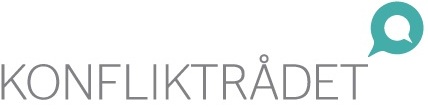 1. Leders beretningKonfliktrådet har et overordnet mål om å bidra til å redusere alvorlig kriminalitet og styrke forebygging av kriminalitet. Konfliktrådets fremste virkemiddel i dette arbeidet er å anvende gjenopprettende prosess. Når det har skjedd et lovbrudd eller noen har en konflikt, bringer konfliktrådet partene – fornærmede og gjerningsperson – sammen innenfor en trygg ramme. Avtalene som gjøres mellom partene står sterkt. Tall fra 2016 viser at 9 av 10 avtaler inngått i konfliktrådene ble innfridd. I 2016 har Sekretariatet for konfliktrådene (Sfk) og konfliktrådene hatt som sin prioriterte målsetting å arbeide systematisk for å sikre og høyne kvaliteten i tjenestene som leveres. Særlig har det vært nødvendig å ha oppmerksomhet på ungdomsstraff og ungdomsoppfølging som ble i innført i 2014. For å kunne møte den enkelte ungdom med en individuelt tilpasset reaksjon, er konfliktrådet helt avhengig av et godt og forpliktende tverrfaglig samarbeid. Konfliktrådene har et nært og godt samarbeid med politiet og påtalemyndigheten. De nye reaksjonene har ytterligere forsterket dette, og i tillegg bidratt til å utvikle samarbeidet med kriminalomsorgen, kommunene og sentrale instanser som barnevern, skole, helsevesen med flere. At 81 % av ungdommene som avsluttet straffegjennomføringen i 2016 fullførte straffene tilskrives stor innsats fra ungdommene, og godt arbeid fra ansatte i konfliktrådet så vel som fra dedikerte samarbeidspartnere.Parallelt med å sette alle konfliktrådene i stand til å levere de nye reaksjonene med god kvalitet, har Sfk arbeidet med å omsette den nye lovgivningen til god praksis. Lovgivning som ivaretar den enkelte unges rettssikkerhet og understøtter oppgaveløsningen er en viktig forutsetning for å levere med kvalitet. Et løft for å utvikle og kvalitetssikre gode rutiner for dokumentasjon og arkivering i saksbehandlingen knyttet til ungdomsstraff og ungdomsoppfølging har også vært nødvendig. En annen prioritert oppgave i 2016 har vært etableringen av Kompetansesenter for kriminalitetsforebygging (Kfk) som en egen enhet i Sfk. Utvikling av eget nettsted, samt en egen veileder for kriminalitetsforebygging, kontaktetablering og nettverksbygging med ønskede samarbeidspartnere har blitt prioritert, men oppgavene vil kreve oppmerksomhet også i 2017. Støtte til kommunenes kriminalitetsforebyggende arbeid gjennom SLT-nettverksmøter, SLT-konferanse og SLT innføringskurs har vært annet viktig arbeid for Kfk.Konfliktrådet tilbyr tjenester som er viktig for innbyggerne. Konfliktrådets arbeid har over tid vunnet tillit hos befolkningen, hos politikere og rettsvesen. Alvorlighetsgraden i saker som overføres til konfliktrådet har gjennom årene forandret seg. De fleste saker som konfliktrådene mottar i dag er vold av ulik art, deretter kommer saker som gjelder trusler og krenkelse. Gjenopprettende prosess er blitt en viktig del av rettspleien med sitt tilbud om møter mellom mennesker i konflikt og mellom lovbryter og fornærmet. Kravene til organisasjonen har endret seg som følge av den generelle samfunnsutviklingen, og gjennom nye oppgaver som er blitt tilført.  Ansvar, oppgaver og målsettinger har blitt mer ambisiøse, sårbarheten har tiltatt og blitt synlig med ungdomsstraffen og ungdomsoppfølgingen. En viktig oppgave for konfliktrådet vil være å utvikle organisasjonen slik at ressursutnyttelsen blir best mulig og at kvaliteten på tjenestene opprettholdes også i fremtiden.Oslo, 15.2.2015Lise SannerudDirektør2. Introduksjon til virksomheten og hovedtallKonfliktrådet er en statlig virksomhet som bistår i å løse konflikter mellom private parter, eller mellom fornærmede og gjerningspersoner når en straffbar handling er begått. Konfliktrådet tilrettelegger for møter og dialog der deltakerne selv kan finne fram til gode løsninger sammen. Møtene blir tilrettelagt av en eller flere lekmeklere (tilretteleggere) som har fått opplæring av konfliktrådet. Konfliktrådet leverer flere tjenester innenfor det som kalles gjenopprettende prosesser; mekling, stormøter og tilrettelagte møter. Det gis råd og veiledning til personer som henvender seg til oss. Det kreves høy kompetanse i alle ledd i organisasjonen for å levere disse tjenestene med god kvalitet. Organisasjonen kjennetegnes ved at det er lekmeklere som i hovedsak utfører tjenestene, og består av en profesjonell administrasjon og lekmeklere knyttet til hvert distrikt. Det er en krevende oppgave å kvalitetssikre en tjeneste som utøves i lokalsamfunnet. Virksomheten reguleres av Lov om konfliktrådsbehandling av 20. juni 2014 nr. 49 (konfliktrådsloven). Denne erstatter Lov om konfliktråd av 15. mars 1991 nr. 3. Tilknyttet lovrevisjonen ble konfliktrådet tilført nye oppgaver, forvaltning av ungdomsstraff og ungdomsoppfølging. Begge reaksjoner retter seg mot barn fra 15 – 18 år som har begått alvorlig eller gjentatt kriminalitet. Ungdomsstraffen erstatter fengselsstraff og øvre sjikt av samfunnsstraffen for den aktuelle aldersgruppen, mens ungdomsoppfølging er en reaksjon som kan benyttes ved mindre alvorlige lovbrudd for samme aldersgruppe. Alle reaksjoner som forvaltes av konfliktrådet forutsetter frivillighet. Det gjelder også i straffesaker. En tradisjonell strafferettslig reaksjon kan erstattes av en alternativ reaksjon i konfliktrådet, dersom gjerningspersonen og fornærmede samtykker til dette. For ungdomsstraff og ungdomsoppfølging er det ikke nødvendig at fornærmede samtykker til bruken av disse reaksjonene.Saksporteføljen til konfliktrådet har endret seg siden konfliktrådet ble etablert som en landsdekkende ordning tidlig på 1990-tallet. Naskerier og mindre alvorlig skadeverk har hatt en nedgang mens voldssaker og andre alvorlige saker har hatt en oppgang. I de mest alvorlige voldssakene ser vi at stadig flere ønsker å møtes i konfliktrådet. Politiet, påtalemyndigheten, kriminalomsorgen og domstolene er viktige samarbeidspartnere for konfliktrådet. Det samarbeides både sentralt og lokalt. Lokalt nivå har hyppigere samarbeid enn det sentrale. Særlig er samarbeidet tett med politiet og den lokale påtalemyndigheten. Kommunale instanser er i kjølvannet av de nye reaksjonene blitt viktige samarbeidspartnere. Konfliktrådet har inngått forpliktende samarbeidsavtaler med 98 % av landets kommuner. 2.1 Organisering Konfliktrådet har to organisatoriske nivåer, og er underlagt Justis- og beredskapsdepartementet. Sfk er konfliktrådenes sentrale administrasjon og er lokalisert i Oslo. Sfk har det faglige og administrative ansvaret for de 19 lokale konfliktrådene. I tillegg ivaretar Sfk oppgaver innen regnskap og IKT-drift for Kommisjonen for gjenopptakelse av straffesaker. Kompetansesenter for kriminalitetsforebygging (KFK) ble etablert og lagt under Sekretariatet for konfliktrådene fra 1. oktober 2015. Direktøren for Sfk er administrativt og faglig ansvarlig for driften av Kfk. Senteret har seks stillinger. 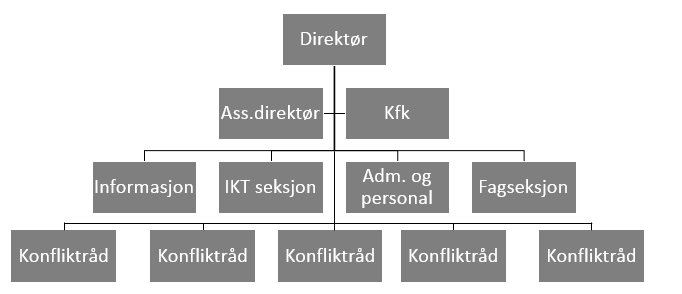 Figur 12.2 HovedtallOrganisasjonens tildeling var i 2016 på 102 988 000 kroner. Den totale rammen var i 2016 på 107 743 601 kroner, inkl. inntektskrav og lønnsoppgjør. Av budsjettet gikk 74 % til lønn og meklerhonorar. Meklerhonoraret utgjør 8 % av lønns- og honorarutgifter. Resterende ble brukt til drift, herav 7 % til husleie, og 7 % til reiseutgifter. Reiseutgiftene reflekterer i stor grad faglige aktiviteter knyttet til ungdomsstraff/ungdomsoppfølging, opplæring av meklere, meklersamlinger, samt felles fagkonferanse med rådgivere og UK-samlinger. I hele organisasjonen var det pr. 31.12.2016 119 stillinger. Av disse er 23 ansatt i Sfk (pluss 2 lærlinger), øvrige er fordelt på konfliktrådene i stillinger som konfliktrådsledere, rådgivere, konsulenter og ungdomskoordinatorer. Disse er fordelt på 22 tjenestesteder. Det enkelte konfliktråd består av en liten administrasjon, og et antall lekmeklere. Totalt har vi om lag 550 meklere i hele landet.Antall saker Konfliktrådene mottok i alt 7434 saker i 2016. Samlet sett er dette en nedgang på om lag 3 % sammenlignet med året før, men med store variasjoner sakstypene imellom. Ungdomsstraff og ungdomsoppfølginger, ofte kalt U18-saker som en fellesbetegnelse, økte med 16 %.Tabell 1: Utviklingen i antall straffesaker, sivile saker, sivile henlagte saker og U18-saker for 2016 sammenlignet med 2015. Utviklingen i et femårs-perspektiv vises nedenfor:Tabell 2. Antall registrerte saker (2012 – 2016)*Det nye saksbehandlingssystemet ble innført i 2013. Data for 2013 kan dermed være noe mangelfull. 2014 var fortsatt preget av at saksbehandlingssystemet ikke var fullt innkjørt. Mye feilregistreringer førte til upålitelig statistikk** Inkluderer 64 oppfølgingsteam fra 1.halvår 2014. Disse er ikke medregnet i tabell 8. Figur 2: Antall registrerte saker (2012 – 2016)Typer sakerTabell 3: Type saksforhold i 2016 (alle type saker)*Antall forhold er større enn antall saker da én sak kan ha flere forhold. Vi registrerte i 2016 7434 saker (jfr. Tabell 1), mens antall forhold er 7722. Voldssaker er den største kategorien og utgjør 22 % av alle mottatte saker i 2016. Prosentandelen omfatter også saker med vold i nære relasjoner. Ser man «trusler» og «krenkelse» under ett, er dette den neststørste sakstypen i konfliktrådet og utgjør ca. 16 % av samtlige saker. I 2016 vises en økning i trusler og krenkelse med 2 % sammenlignet med året før. Til tross for at ran utgjør knappe 1 % av samtlige saker i konfliktrådene har antall ranssaker gått fra 52 saker i 2015 til 62 saker i 2016.Komplisert saksinnhold medfører økt antall timer til forberedelse og behov for mer veiledning av meklerne for å kunne opprettholde kvalitet og sikkerhet. En sakskategori som ikke ruver i antall, men som har vist seg krevende er seksualkriminalitet. Disse sakene finner vi som ungdomsstraff/ungdomsoppfølging, straffesaker og henlagte straffesaker. Felles for dem er at de krever skjønnsom tilnærming til offeret, mye tid til forarbeid og god ivaretakelse av offeret gjennom hele prosessen. Dette er også saker som krever tett og god veiledning av meklerne underveis i arbeidet.  Innfrielse av avtalerLojaliteten til avtaler inngått i konfliktrådet er meget høy. Partene har skrevet avtaler i 4265 saker som ble avsluttet i 2016. Av disse ble 3842 innfridd eller delvis innfridd. Det betyr at 9 av 10 avtaler ble innfridd eller delvis innfridd.Ungdomsstraff og ungdomsoppfølgingDet er i 2016 registrert (mottatt) 52 ungdomsstraffer og 303 ungdomsoppfølginger, totalt 355 U18-straffer. En U18-sak kan omfatte flere typer lovbrudd og én sak kan derfor være registrert med flere enn ett saksforhold. Tabell 4 viser at narkotika (bruk og besittelse) utgjør 26 % av forholdene, vold utgjør 21 %.Tabell 4: Type saksforhold registrert på U18-saker i 2016I 2016 var det 308 ungdommer som avsluttet U18-saker. Tabell 5: Avsluttede U18-saker i 2016, fordelt på fullførte og avbrutte* Samlebetegnelse for brudd på vilkår, nye lovbrudd, kombinasjon vilkårsbrudd og nye lovbrudd, samtykke trukket før eller etter signert ungdomsplan mv. Tabellen over viser at det er flere ungdommer med ungdomsoppfølging som fullfører straffegjennomføringen enn ungdom med ungdomsstraff. Andelen er henholdsvis på 83 % (ungdomsoppfølging) og 64 % (ungdomsstraff). Differansen må ses i lys av at ungdom som idømmes ungdomsstraff har begått flere og mer alvorlige lovbrudd enn ungdom med ungdomsoppfølging. De idømmes også en straff av lengre varighet. Det er viktig at straffereaksjonen benyttes i egnede saker, og videre innsats for dette vil være et styringsparameter for konfliktrådene i 2017. Sfk har utviklet sakssystemet for 2017 slik at det til neste rapportering kan tas uttrekk som forteller om årsakene til avslutning for de ungdommene som ikke fullfører. 3. Årets aktiviteter og resultaterÅrsrapporten redegjør for konfliktrådets arbeid for økt kvalitet i tjenestene på de områder som departementet har angitt som prioriterte i 2016; straffereaksjonene for ungdom, samhandling med andre aktører og kunnskapsbasert kriminalitetsforebygging. Konfliktrådets lovpålagte oppgaver er bredere enn dette. Sentral tjenesteyting utføres av meklere. Betydelig ressurser fordeles til rekruttering, opplæring, veiledning, strukturerte oppfølgingssamtaler og observasjoner av meklerne. Konfliktrådets virksomhet krever i tillegg saksbehandling i stort omfang. I fjor hadde konfliktrådet over 52 000 journalførte dokumenter. Dette er tall som sier noe om omfanget av skriftlig dokumentasjon i sakene konfliktrådene jobber med.  Disse to områdene, ivaretakelse av kvalitet i meklerkorpset og saksbehandling, er eksempler på områder som krever mye av konfliktrådet, men som vies begrenset oppmerksomhet i årsrapporten gitt årets prioriteringer. 3.1 Styringsparameter 1: Kvalitet på ungdomsstraff og ungdomsoppfølgingMed kvalitet i gjennomføringen forstås involvering til rett tid i alle ledd i gjennomføringen av ungdomsstraff/ungdomsoppfølging. Dette omfatter godt samarbeid i koordineringsgruppene slik at egnede saker blir plukket utrask igangsetting av reaksjonene godt gjennomførte ungdomsstormøtergod ivaretakelse av fornærmede i ungdomsstormøtegode ungdomsplaneroppfølgingsteamene som fungerer godt og i tråd med ungdomsplaneneKvalitetssikring av konfliktrådenes arbeid med ungdomsstraff og ungdomsoppfølging har stått øverst på konfliktrådets agenda i 2016. Sfk avdekket tidlig svakheter i ulike deler av arbeidet, da særlig knyttet til innhenting av samtykker og utforming av ungdomsplaner. I 2016 er det gjort en systematisk kartlegging av praksis i arbeidet med ungdomsstraff og ungdomsoppfølging i alle landets konfliktråd. Formålet var å sikre en korrekt og enhetlig struktur i konfliktrådenes gjennomføring av ungdomsoppfølging og ungdomsstraff. Samtlige ledere og ungdomskoordinatorer (100 % deltakelse) fikk de samme spørsmål om gjeldende praksis lokalt. Temaene i samtalene var målgruppen, samtykker, informasjonsdeling og kartlegging, ungdomsstormøte og ungdomsplan, samt tverrfaglig samarbeid og ungdomskoordinatorens rolle. Dette arbeidet legger et godt grunnlag for utvikling av kvalitetsindikatorer/resultatkrav, et arbeid som videreføres i 2017. 3.1.1 koordineringsgruppene På landsbasis har konfliktrådene til sammen ansvar for 49 koordineringsgrupper (KOG). Gruppene består av faste medlemmer. Påtale, politi, barnevern og kriminalomsorg er obligatoriske deltakere. I tillegg kan også andre profesjoner være representert. Gruppen er blant annet et rådgivende organ for påtalemyndigheten som vurderer egnethet og tar beslutning i sakene. Koordineringsgruppens oppgave skal være å vurdere hvilke lovbrytere som kan egne seg for reaksjonen ungdomsoppfølging. Videre skal koordineringsgruppen kartlegge og vurdere hvilke tiltak som kan være aktuelle i den enkelte saken.Gjennomgående beskrives samarbeidet i koordineringsgruppene som tett og godt, med rutiner for møtefrekvens og faste deltakere. Regularitet gir grunnlag for å følge sakene tett og etablere tilstrekkelig kunnskap om ungdommene, slik at det kan foretas en grundig vurdering av ungdommene og lovbruddenes egnethet for straffereaksjonene. Det hender fortsatt at ungdom idømmes ungdomsoppfølging/ungdomsstraff uten at saken har vært drøftet i gruppen. Risikoen for at dette skjer synes høyest ved store politidistrikter med mange påtalejurister, der det kreves mer intern koordinering for å sikre bruk av koordineringsgruppen. Saker som behandles i domstolen kan få et annet utfall enn koordineringsgruppens vurdering, eksempelvis at saker som koordineringsgruppen vurderte som uegnet likevel ender i ungdomsstraff eller ungdomsoppfølging. Ved noen tilfeller er ungdomskoordinatorer stevnet som vitne i saker der påtale har tatt ut annen tiltalebeslutning enn U18-straffer, nettopp for at sakens uegnethet skal belyses i domstolen. Det er fortsatt utfordringer i noen koordineringsgrupper. Utfordringen er knyttet til at saker ikke kommer opp til drøfting, det mangler fast påtalejurist eller møtene synes å ha lav prioritet. Her jobber det lokale konfliktråd og Sfk sammen om hvordan utfordringene best kan møtes. Det er ikke bare koordineringsgruppen som bidrar til at straffesakene benyttes i egnede saker. Ungdommenes egen forståelse av og samtykke til disse reaksjonene er også av stor betydning. Konfliktrådet erfarer at det er ungdom som trekker samtykke før straffen igangsettes, eller at ungdom har samtykket uten tilstrekkelig forståelse av hva som kreves av hun/han i gjennomføringstiden.TiltakFor å møte utfordringene nevnt ovenfor har Sfk bl.a. gjort følgende: For å bedre kjennskap/kunnskap om konfliktrådet tok Sfk  initiativ overfor politiet om å få lagt inn informasjon i KO:DE, politiets fagportal. Siden KO:DE er oppslagsverk både for etterforsker og jurist er informasjonen lagt inn slik at  alle ut fra sitt nivå kunne skal vurderer om konfliktråd er den passende reaksjonen når de står overfor ulike lovbrudd.Sfk har utarbeidet en to-trinns-samtykkeprosedyre med tilhørende informasjonsmateriell:   1. Samtykke til informasjonsdeling: Ungdom og verge må samtykke til deling av taushetsbelagte opplysninger og drøfting av saken i koordineringsgruppen. Dette samtykket kan innhentes av politiet i forbindelse med avhør i straffesaken, der ungdom og verge er tilstede. 2. Samtykke til straffereaksjonene: Sfk lanserte våren 2016 et eget informasjonshefte for ungdomsoppfølging og ungdomsstraff med en tilhørende detaljert samtykkeerklæring. Dokumentene er utformet særlig med tanke på målgruppen og informasjonen er søkt formidlet i en form og et språk som er tilpasset barn og unge. Føringene fra Sfk er at ungdomskoordinator i forkant av pådømmelse eller ileggelse av reaksjonen skal sørge for at informasjonsheftet blir grundig gjennomgått med ungdom og verge. Deretter skal samtykkeerklæringen eventuelt signeres av ungdom og verge. Det er grunn til å tro at informasjonsheftet bidrar til flere reelle og informerte samtykker. Sfk har laget en informasjonsfilm om ungdomsstraff og ungdomsoppfølging som gir et godt innblikk i straffereaksjonene. Den retter seg mot samarbeidspartnere, ungdommer, verger, medlemmer av oppfølgingsteam og andre interesserte.3.1.2 Rask igangsetting av straffereaksjoneneI konfliktrådsloven § 24 heter at «Konfliktrådet starter forberedelsene til et ungdomsstormøte straks saken er overført fra domstolen». I 2016 brukte konfliktrådet i gjennomsnitt 75 dager fra mottak av sak til gjennomført ungdomsstormøte. Tilsvarende i 2015 var 73 dager. Registreringene viser stor variasjon mellom konfliktrådene. At det er variasjon som følge av ulik kapasitet ved rådene, interne samhandlingsrutiner mv er å forvente, men ulik registreringspraksis kan også innvirke på disse tallenes pålitelighet. Nye retningslinjer for registrering forventes å avhjelpe det sistnevnte. Straffereaksjonene krever mye forarbeid før straffegjennomføringen kan starte opp. Forarbeidet innbefatter arbeid med ungdommen, hans/hennes private nettverk og relevante offentlige instanser, herunder kartlegging av mulige tiltak og arbeid for å sikre forpliktende samarbeid fra aktuelle tiltaksleverandører. I tillegg innbefatter det kontakt med (flere) fornærmede og med meklerne som skal ha saken, samt intern informasjonsdeling og koordinering mellom ungdomskoordinator, rådgiver og meklere. Videre må man finne et tidspunkt for ungdomsstormøtet som passer alle, noe som også kan medføre forsinket oppstart. Forarbeidet, før ungdomsplanen kan signeres, oppleves derfor av mange ungdomskoordinatorer som den mest tid- og arbeidskrevende fasen i saken. For ungdommen er tidslinjen konfliktrådet har ansvar for den siste i en rekke av tidslinjer. Sammen kan det gå uker og måneder, i noen tilfeller år (ved ankesaker), fra lovbruddet fant sted til straffereaksjon igangsettes. Lang tid uten strafferettslig reaksjon og innramming av ungdommen utgjør stor risiko for fortsatt kriminell adferd. Når domstolsbehandlingen er over, dommen er rettskraftig og domstolsadministrasjonen har oversendt saken til konfliktrådet kan ungdommen allerede ha nye forhold under etterforskning, som igjen kan bety stans i straffegjennomføringen eller nye avgjørelser/dommer. Det blir et uoversiktlig og uforutsigbart landskap for ungdommene og alle som er involvert i hans/hennes straffegjennomføring.  Samtidig vet alle ansvarlige aktører; politi- og påtalemyndigheten, kriminalomsorgen, domstolen og konfliktrådet at tidlig intervensjon er en suksessfaktor i arbeid med unge lovbrytere. Tidlig intervensjon er også viktig for fornærmede i mange tilfeller også er barn og ungdom. TiltakDet er i 2016 iverksatt konkrete tiltak for å redusere tidsbruken. Eksempelvis har Riksadvokaten justert det opprinnelige kravet om personundersøkelse for mindreårige (PUM) i alle saker. Det er iverksatt et lovarbeid hvor det blant annet er fokus på å redusere tidsbruken ved utarbeidelsen av PUM. Sfk har en representant i departementets arbeidsgruppe som ser på endring av forskrifter om personundersøkelser. Videre har Sfk hatt møte med Domstolsadministrasjonen for å sette søkelyset på viktigheten av at tidsfristene for hovedforhandling og ankebehandling søkes overholdt. Praksis viser at ankebehandling er en tidstyv. Sfk har sendt brev til samtlige politidistrikt og anmodet om at oversendelse av ungdomsoppfølging- og ungdomsstraffesaker fra domskontorene til konfliktrådene må prioriteres. Omfanget av U18-saker har vært høyere enn forventet og dette innvirker på konfliktrådenes kapasitet og saksbehandlingstid. For å redusere sårbarheten er det laget en beredskapsplan som angir hvordan perioder med fravær av ungdomskoordinatorer, og andre kapasitetsutfordringer, skal håndteres. Opplæring har blitt gitt til mange av konfliktrådenes rådgivere. Ved flere konfliktråd har rådgivere og ledere fått ansvar for deloppgaver eller for hele straffegjennomføringer. Erfaringene med dette er så langt gode, samtidig er det konfliktråd som i 2016 har fått så mange saker at beredskapsplanen ikke løste kontorets utfordringer (se avsnitt om bemanning). 3.1.3 UngdomsstormøterI 2016 tilrettela konfliktrådene for 415 stormøter, hvorav 177 ungdomsstormøter. Konfliktrådenes saksbehandlingssystem gir i 2016 ikke mulighet til å ta ut tall på fornærmedes deltakelse.I saker med personlige ofre eller berørte har de fornærmede rett til å være til stede og de får tilbud om deltakelse fra konfliktrådet. Kontakten gjøres gjerne først i brevs form, etterfulgt av telefon, og med tilbud om uformelt møte for mer informasjon før et eventuelt formøte med tilretteleggere. Sistnevnte er særlig viktig i de mest alvorlige sakene. Det kan være en utfordring å få fornærmede til å møte. Årsakene er sammensatte, men tid er ofte en viktig faktor. Når det er lenge siden lovbruddet fant sted er det ofte at fornærmede sier at de har gjort seg ferdig med saken. I noen grove voldssaker er ofrene traumatiserte og har ikke ønske om å møte gjerningspersonen. Dette må respekteres.I saker med narkotikalovbrudd som eneste overføringsgrunnlag er det sjelden noen direkte fornærmede. I disse sakene har konfliktrådet i løpet av 2016 fått mer erfaring i å tilrettelegge møter med andre berørte, eksempelvis mellom ungdommen og familiemedlemmer. Erfaringene er blandede, og noen meklere opplever tilretteleggingen av slike møter som særlig krevende. Det er ikke overraskende i og med at mekleropplæringen foreløpig ikke er innrettet på denne type møter.  På sitt beste er slike møter en katalysator for endring i samhandlingen mellom ungdommen og hans/hennes nærmeste. Det kan være hendelser i familieforhold som alle i behandlingsapparatet tror at det er snakket ut om, men som det aldri er satt ord på. Når opplevelsene og følelsene får ord er det sterke øyeblikk, som kan bety en endring. Dette viser at gjenopprettende prosesser kan ha god effekt også i møter uten direkte fornærmede.TiltakPrioritere arbeid rettet mot, og trygging av, fornærmedeInnhente erfaringer fra meklere om tilrettelegging av ungdomsstormøter, med og uten fornærmede/berørte3.1.4 UngdomsplanerUngdomsstormøtet skal munne ut i en ungdomsplan. Planen settes opp sammen med personer fra politi, kriminalomsorg, skole, familiekontor, barnevern og andre fra ungdommens eget nettverk.  Planen tilpasses den aktuelle ungdommen og kan inneholde krav om frammøte på skolen, ulike typer behandlingstilbud, fritidsaktiviteter, oppholdsforbud eller andre tiltak ut fra ungdommens behov. Planen skal godkjennes av ungdomskoordinatoren, ungdommen og dens verger. Gjennomføringstiden begynner å løpe fra den dato planen er signert. Undersøkelser Sfk gjorde i 2015/2016 viste at mange ungdomsplaner ikke var gode nok. Noen fremstod mer som intensjonsplaner og gode ønsker enn reelle oppgaver som ungdommen skal utføre i straffegjennomføringsperioden.  Derfor har ungdomsplaner vært et viktig fokusområde for Sfk i 2016, med gjennomgang av konkrete ungdomsplaner i møter med alle ungdomskoordinatorene og deres respektive ledere. TiltakDet ble utarbeidet en rapport fra disse møtene der svakhetene ved ungdomsplanene ble tydeliggjort. Rapporten inneholdt også spørsmål til refleksjon rundt ungdomsplanene, og som konfliktrådene ble pålagt å drøfte på kontormøter. Senere stikkprøver har vist at ungdomsplanene jevnt over har fått høyere kvalitet. Det fremgår tydeligere hva ungdommen har forpliktet seg til, når, hvor og med hvem det enkelte tiltaket skal gjennomføres.3.1.5 Hvordan fungerer oppfølgingsteamene?Oppfølgingsteamet har ansvaret for å gjennomføre tiltakene fastsatt i ungdomsplanen. Oppfølgingsteamet ledes av ungdomskoordinatoren og består ellers av ungdommen og dens verger og andre som har oppgaver i forbindelse med gjennomføringen av ungdomsplanen. Høy grad av brukermedvirkning er viktig i arbeidet med å etablere oppfølgingsteam. Oppfølgingsteamet skal føre kontroll, og hjelpe til slik at ungdommen mestrer de tiltakene som er ført opp.Konfliktrådene har hovedsakelig gode erfaringer med oppfølgingsteam. De er ofte preget av godt tverrfaglig samarbeid og med deltakere som har respekt for hverandres fagområder. Oppfølgingsteamene fungerer best når de aktuelle deltakerne er godt nok informert om straffegjennomføringen på forhånd. Sfk har utarbeidet en egen brosjyre for deltakere i oppfølgingsteam. Det legges vekt på at det ikke bare er ungdommen som er forpliktet gjennom ungdomsplanen. Også de andre deltakerne som skal være med i straffegjennomføringen forplikter seg og signerer planen. Selv om det er eksempler på team hvor denne forpliktelsen ikke tas tilstrekkelig på alvor, er de fleste preget av engasjement for ungdommen.  Å finne frem til gode støttepersoner i ungdommenes private nettverk samt rette fagpersoner er viktig. Flere ungdomskoordinatorer melder at det er utfordrende å finne ressurser fra ungdommens eget nettverk. I enkelte saker er det også utfordrende å komme i kontakt med de rette profesjonelle som kan ha en rolle i oppfølgingsteamet, eller at disse har et så stort arbeidspress at de finner det vanskelig å prioritere deltakelse. Konfliktrådet har erfart at det kommunale tilbudet varierer sterkt. Konfliktrådene har ingen hjemmel til å pålegge kommunale tiltakshavere å bidra med nødvendige tiltak i straffegjennomføringen. Erfaringsvis krever en god straffegjennomføring at tiltaksapparatet lokalt er bredt nok og at kommunale samarbeidsparter er villig til å bidra inn i straffegjennomføringen.Tiltakene som ofte ser mangler, slik konfliktrådet erfarer både i distriktene og i storbyer, er sinnemestringskurs/terapeutiske tiltak mot vold, hasjavvenningskurs eller andre rusrettede tiltak og behandling til ungdom som har utøvd seksuelle overgrep. Nødvendige tiltak må være tilgjengelig lokalt. Uten tiltak som adresserer ungdommens lovbrudd (vold, bruk av narkotika, seksualkriminalitet) undergraves muligheten for varig endring. En annen utfordring konfliktrådene tidvis møter, er hvem som skal betale for ovennevnte type tiltak.  Det kan være vanskelig å få barnevernet eller andre instanser til å godkjenne og betale tiltakene. Sfk vil underbygge viktigheten av at kommunene prioriterer tiltak rettet mot unge lovbrytere, og viser til statsrådene Anundsen og Horne sitt brev av 6. januar 2016, der alle kommuner og fylker bes prioritere oppfølging av denne målgruppen. Sfk ser et behov for at dette felles ansvaret løftes opp på et interdepartementalt nivå for å sikre at samtlige aktører er bidragsytere inn i denne typen straffegjennomføring. Det gjelder især behovet for å vurdere hvordan man best mulig kan samarbeide med barnevernet.Tiltak framover:Aktiv bruk av lokale samarbeidsavtaler og ressursgrupperAktiv bruk av brev fra samarbeidende departementer om straffegjennomføringerAktiv bruk av nasjonal koordineringsgruppe for å bistå lokale ledd, herunder politiråd og SLT Etablere samarbeid med Kompetansesenteret for Kriminalitetsforebygging for å melde utfordringene til departementsgruppen3.1.6 Fullførte straffegjennomføringer8 av 10 fullførte straffegjennomføringene i 2016 (jfr. tabell 5). Det betyr at ungdommene ikke har begått ny kriminalitet i gjennomføringstiden. At 83 % av de med ungdomsoppfølging og 64 % av de med ungdomsstraff fullfører vurderer konfliktrådet som gode tall. I 2016 hadde 26 % av U18-sakene narkotika som eneste eller ett av flere forhold. Rusproblemer utgjør en utfordring i arbeidet med ungdommene, og mange av bruddsakene er knyttet til vedvarende rusproblem hos ungdommene.  TiltakSfk har opprettet en arbeidsgruppe som skal se på praksis og rutiner ved rus-tematikk knyttet til ungdommene. Gruppen består av representanter for Sfk ved nasjonale koordinatorer, lokal ungdomskoordinator i konfliktrådet, politiet, Politidirektoratet, påtalemyndigheten ved lokal påtalejurist, helsesektor ved helsesøster med spesialkompetanse. Gruppen starter opp sitt arbeid i 2017.Sfk erfarer også at det er behov for klarere føringer vedrørende brudd. Høsten 2016 ble det etablert en tverrfaglig arbeidsgruppe som skal utarbeide forslag til retningslinjer og føringer for håndtering av nye lovbrudd og vilkårsbrudd i U18-saker.Gruppens arbeid skal også sikre gode samarbeidsrutiner mellom politi, påtalemyndighet og konfliktråd i slike saker. Arbeidsgruppen ledes av Sfk og består av representanter fra Politidirektoratet, politi, påtalemyndigheten, herunder statsadvokatembetet, ungdomskoordinatorer og Sfk. Riksadvokaten er orientert om gruppen og støtter etableringen av en slik gruppe.Spesifisering av årsak til avslutning av straffegjennomføring: Det er behov for å få mer kunnskap om årsakene til at straffegjennomføringer avbrytes. For 2016 kan vi ikke rapportere på antall saker som sendes tilbake til påtalemyndigheten/kriminalomsorgen med innstilling om at saken bør bringes inn for retten.  I 2016 ble disse registrert som «brudd» i saksbehandlingssystemet, men fra 2017 vil det være mulig å ta ut uttrekk ned på ulike kategorier som brudd på vilkår, nye lovbrudd, trukket samtykke mv. 3.1.7 TilbakefallMålgruppen for ungdomsstraff og ungdomsoppfølging står ofte i utfordrende og komplekse livssituasjoner.  Mange av dem er også selv ofre eller fornærmet i til dels alvorlige lovbrudd.Ungdommene som inngår i denne rapporteringen har fullført ungdomsstraff eller ungdomsoppfølging slik at straffegjennomføringen ble godkjent. For å finne disse ungdommene har vi sett på avsluttede saker. Den første rapporteringen er avgrenset til avsluttede saker i perioden 01.07.2014 og 31.12.2015. Dette er altså saker som må sies å være fra første implementeringsfase.Saker som ble avsluttet i 2016 og i 2017 vil inngå ved neste års rapportering.TallI perioden 1. juli 2014 til og med 31. desember 2015 ble det i alt idømt 53 ungdomsstraffer og ilagt eller idømt 345 ungdomsoppfølgingssaker.  Av de 398 saker – er 139 avsluttet pr. 31.12.2015, hvorav 9 ungdomsstraff og 1130 ungdomsoppfølging. Av disse så var det 30 saker som aldri ble igangsatt på grunn av ulike årsaker som bl.a. at ungdommen trakk samtykke tilbake eller ikke erkjent straffeskyld Av de 111 som ble igangsatt så er det 74 som fullførte straffegjennomføringen i konfliktråd, mens 37 avbrøt straffegjennomføringen ved at ungdommen ikke fulgte opp ungdomsavtalen og/eller begikk nye lovbrudd.Tilbakefall	Begrepet «tilbakefall» betyr nye registrerte lovbrudd der ungdommen er mistenkt, siktet eller domfelt. Mørketall må påregnes når det gjelder tilbakefall da ikke alle nye lovbrudd blir registrert.Av de 74 ungdommene som har fullført ungdomsstraff/ungdomsoppfølging har over halvparten av disse ikke begått nye lovbrudd – mer enn ett år etter fullført straffegjennomføring. 41 ungdommer (55,5 %) uten nye registrerte lovbrudd33 ungdommer (44,5) er registrert med nye lovbruddNår vi vet at dette er ungdom som står i utfordrende og ofte komplekse livssituasjoner, er dette tilfredsstillende tall. Dette underbygges ved at 33 av disse ungdommene selv er registrert som fornærmet part i til dels alvorlige lovbrudd (18 av ungdommene var utsatt for vold, herunder også familievold eller seksuallovbrudd). Å vende en livssituasjon og endre adferd vil ta tid. I lys av dette vurderer Sfk at den foreløpige andelen uten tilbakefall på hele 55 % må anses som et svært godt resultat. Rapportering framoverGruppen ungdommer i denne rapporteringen vil bli fulgt mht. tilbakefall i to år til. Justis- og beredskapsdepartementet (JBD) har bedt Politidirektoratet (POD) og Sekretariatet for konfliktrådene (Sfk) foreta en årlig analyse av unge som har gjennomført ungdomsstraff og ungdomsoppfølging med særlig fokus på tilbakefall.I det videre arbeidet med å kvalitetssikre ungdomsoppfølging og ungdomsstraff vil innspill fra underveisrapporten til Nordlandsforskning være sentralt. Denne ventes publisert om kort tid. Det vises også til orienteringer til JBD om både iverksatte og planlagte tiltak.  3.1.8 Vurdering av hvilken effekt ungdomsstraff og ungdomsoppfølging har for unge lovbrytere og ofre for kriminalitet Historien til hver enkelt ungdom som ilegges eller idømmes ungdomsstraff og ungdomsoppfølging er unik. Forutsetningene de har for å nyttiggjøre seg straffereaksjonene varierer også. Felles er at de har begått flere straffbare forhold og at de har et anerkjent oppfølgingsbehov, oftest på flere fronter i livet. Noen har kognitive og emosjonelle vansker, og mange har - tross sin unge alder – en tung bagasje. De har også det til felles at de har samtykket til reaksjonene. Ungdommens egen vilje og motivasjon viser seg å være avgjørende for et godt resultat. Erfaringene er blandet. Enkelte unge har vansker med å skape den nødvendige endringen i sitt livsmønster, særlig gjelder det unge med sammensatte problemer innen rus, familie- og bosituasjon.I saker som omfatter gjentatte alvorlige voldshandlinger er det videre en utfordring å etablere gode og riktige tiltak, som kan bidra til at ungdommen får bearbeidet de bakenforliggende årsakene til voldelig og utagerende atferd. Når tiltakene mangler er det utfordrende å lykkes i arbeidet med å skape varig endring og tilsvarende vanskelig å fullføre straffegjennomføringen.Likevel viser tall fra 2016 at en betydelig andel av sakene fører frem til en fullført straffereaksjon. Regelmessig og tett oppfølging av ungdommen fra trygge og tydelige voksne gir grunnlag for positiv utvikling hos den unge. Konfliktrådet arbeider for at oppfølgingsteamet skal tilrettelegge en endringsprosess, som setter den unge i stand til å velge et nytt handlingsmønster. Vår erfaring er at en vellykket gjennomføring gir struktur i hverdagen til den unge, og bidrar til å gjenopprette relasjoner som har vært utsatt eller skadet. En slik utvikling bidrar igjen til et bedre selvbilde og opplevelse av mestring. Det styrker muligheten for et voksenliv uten kriminalitet.Kunnskapen vi har om hvilken effekt ungdomsstormøter har på fornærmede/ofre er foreløpig begrenset. Flere konfliktråd velger å avslutte ungdomsstormøtets gjenopprettende del ved at tilretteleggerne har et eget avsluttende møte med fornærmede, mens ungdomskoordinatoren fortsetter møtet med ungdommen og oppfølgingsteamet for ferdigstillelse av ungdomsplanen. Meklerne får dermed bedre kjennskap til de fornærmedes opplevelser av ungdomsstormøte. Noen møter beskrives som gripende, forløsende, magiske. Andre er tunge, især om ungdommen er fåmælt og innesluttet og/eller ikke tar det ansvar som fornærmede forventer eller ønsker. I alle tilfeller er godt forarbeid av avgjørende betydning, og at møtene ledes av meklere som er trygge i sin rolle og som i praksis utøver konfliktrådets verdier. TiltakI 2017/2018 vil brukerundersøkelsen tilpasses slik at vi tydeligere får fram erfaringene og opplevelsene fra fornærmede i ungdomsstormøter. 3.2 Styringsparameter 2: Samhandling med ansvarlige aktørerGod samhandling mellom politi/påtalemyndighet, domstolene og konfliktrådene er viktig for å få egnede saker til konfliktrådene for mekling, ungdomsoppfølging og ungdomsstraff. God samhandling med kriminalomsorgen er viktig blant annet i forbindelse med utarbeidelse av personundersøkelse for mindreårige. Videre er det viktig med god samhandling mellom kommuner og konfliktrådene for å sikre at kommunene bidrar med nødvendige tiltak og ressurser ved gjennomføring av ungdomsstraff og ungdomsoppfølging.3.2.1 Aktører innen justissektorenSfk har hatt samarbeid med Kriminalomsorgsdirektoratet, med Politidirektoratet, Riksadvokatembetet og det er etablert kontakt og samarbeid med Domstolsadministrasjonen. Det har ikke blitt gjennomført møter på direktørnivå, men det har vært og vil fortsatt være utstrakt samarbeid om felles interesser og oppgaver knyttet til ungdomsstraff og ungdomsoppfølging. Sfks vurdering er at dette har fungert godt, men det er mulig at vi i fremtiden igjen skal tilstrebe å få til kontakt på toppnivå i virksomhetene.De fleste konfliktråd har både faste og regelmessige kontaktflater med påtalemyndigheten, og mange også med forebyggere og etterforskere i politiet. Det er en samhandling som ofte initieres av konfliktrådet. Uten en pro-aktiv tilnærming fra konfliktrådets side ville arenaene trolig vært færre. Flere politidistrikter har i tillegg gått bort fra måltall på saker oversendt til konfliktrådet, med de konsekvenser det kan få for fremtidige sakstall. På den annen side har samarbeid om ungdomsstraff og ungdomsoppfølging, og den felles oppgaveløsningen som koordineringsgrupper og straffegjennomføring innebærer, bidratt til styrkede relasjoner til personer i politietaten. Ressursgruppene for ungdomsstraff og ungdomsoppfølging sikrer også møtearenaer på ledernivå med aktører innen justissektoren, i tillegg til øvrige deltakere fra (inter)kommunale instanser.Konfliktrådenes kontakt med domstolene i 2016 har vært mer sporadisk og betinget av lokal kapasitet. Konfliktrådet i Troms, Konfliktrådet i Midtre Hålogaland og Konfliktrådet i Finnmark avholdt i 2016 et møte med Troms og Finnmark statsadvokatembeter. Bakgrunnen for initiativet var et ønske om at kunnskapen om konfliktrådet styrkes i domstoler, hos Sysselmannen på Svalbard, påtaleenhetene mv. Møtet resulterte i at Statsadvokatembetet sendte et skriv til sine respektive politimestre, domstolene og Sysselmannen der de ble anmodet om å etablere kontakt med konfliktrådene. Dette for å utarbeide rutiner som skal bidra til at de straffereaksjonene som er tillagt konfliktrådet benyttes i henhold til lovverk og intensjoner. Konfliktrådene lokalt har tett samarbeid med Friomsorgen om personundersøkelser for mindreårige (PUM), og friomsorgen deltar også i oppfølgingsteam for ungdom idømt ungdomsstraff. Ved enkelte kontorer er det også etablert faste samarbeidsmøter med friomsorgskontorene, og/eller det er etablert samarbeid om informasjon til domfelte som har fått samfunnsstraff eller annen soning i frihet. Graden av samarbeid med Kriminalomsorgen for øvrig varierer fra kontor til kontor. Noen driver oppsøkende og utadrettet virksomhet knyttet til fengsler og omsorgsboliger, både opp mot ansatte og innsatte. Konfliktrådene lokalt erfarer at kontakten med ansvarlige aktører innen justissektoren jevnt over er god. 3.2.2 Samarbeid med kommuneneKonfliktrådene har inngått samarbeidsavtaler med 98 % av kommunene. Kommunenes bidrag i oppfølgingsteamene er kritisk viktig. Konfliktrådene erfarer at kommunale instanser stort sett stiller opp og bidrar med relevante tiltak – der disse finnes – til ungdommene under straffegjennomføring. Som nevnt under avsnittet om oppfølgingsteam kan det være mangler i kommunenes tiltaksapparat. Konfliktrådet opplever at organisasjonen kommer til kort i slike situasjoner, vi har verken myndighet eller virkemidler som kan gjøre tiltaksviften bredere. Konfliktrådene har relativt få ansatte ved hvert kontor. De pålagte oppgavene til konfliktrådet knyttet til mekleroppfølging, saksbehandling, tilrettelegging av møter og oppfølging av ungdom beslaglegger mye kapasitet. Utadrettet virksomhet er blant de oppgaver som enkelte kontorer har sett må nedprioriteres for å ivareta øvrige kjerneoppgaver. Nyhetsbrev til samarbeidspartnere er et virkemiddel for å nå ut til flere, og særlig viktig for de konfliktråd der kapasitet til oppsøkende virksomhet er begrenset til et minimum. TiltakVedlikeholde og fornye samarbeidsavtaler med kommuner 3.2.3 Øvrig informasjonsarbeid Informasjon utad om konfliktrådet virksomhet og hvilken bistand vi kan yte er viktig og nødvendig både i forhold til politi, potensielle samarbeidspartnere, beslutningstakere og den vanlige borger.  Ennå er vi ikke der at alle kjenner til konfliktrådet.  I følge Kommunikasjonsstrategien for 2016 – 2020, som slår fast at konfliktrådet skal være synlig og tilgjengelig slik at alle målgrupper sikres relevant informasjon, har konfliktrådet i 2016 hatt mer fokus på sosiale medier enn tidligere.  Særlig gjennom facebook satses det på å nå flere av målgruppene gjennom ulike typer artikler, alt fra spesielle meklingssaker til fagartikler. Dette har gitt resultat i form av en dobling av «likere» på konfliktrådets facebook-side bare i løpet av høsten. Konfliktrådet har også en Twitter-profil. Artikler i ulike fagblader, pressemeldinger, jevnlig utsendelse av nyhetsbrev og initiativ overfor media er andre kanalene som benyttes for å nå fram med informasjon. Konfliktrådet har i løpet av 2016 ferdigprodusert sin tredje informasjonsfilm, denne om ungdomsoppfølging og ungdomsstraff. I tillegg er det produsert en kort-video der en ungdom som etter å ha fullført ungdomsstraffen, foreller om sine erfaringer.Konfliktrådet er gjenstand for stor interesse fra media. I tillegg til nyhetsartikler så har magasinbilagene til Adresseavisen og Dagbladet hatt oppslag over 5-7 sider om spesielle saker som har vært i konfliktrådet. Media er en særdeles viktig informasjonskanal, og for at våre ansatte skal kunne opptre profesjonelt i forhold til pressen, enten det er vi eller de som tar initiativ, arrangeres det jevnlig kurs med  medietrening. Mens Facebook og www.konfliktraadet.no er våre viktigste hovedkanaler ut mot de fleste av målgruppene, brukes intranett og meklernett til relevant informasjonsdeling ut mot ansatte og meklere. Konfliktrådet benytter seg av medieovervåkning. Her er statistikk på antall nett-artikler ut fra søkeord Konfliktråd i foregående år: 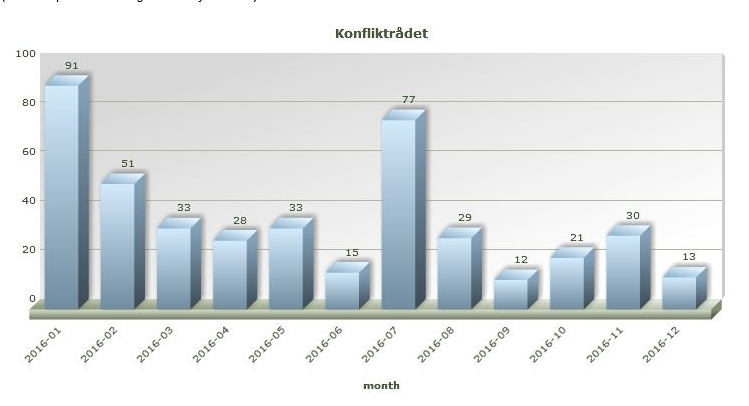 3.3.4 Øvrig statistikk som belyser aktivitet og resultaterTabell 6: Registrerte U18-saker per konfliktråd i 2016Tabell 7: Antall mottatte saker per konfliktråd for 2016 sammenlignet med 2015. Med saker menes straffesaker, sivile saker, sivile henlagte saker, U18-saker og OK-saker ("Oppfølging i Konfliktråd"). Det er til dels store variasjoner mellom konfliktrådene. Eksempelvis har Midtre Hålogaland hatt en markant økning i antall saker i 2016, mens Sunnmøre har en kraftig nedgang i antall saker, likeså Østfold og Follo og Helgeland.Årsakene til oppgang eller nedgang i antall saker er ikke åpenbare. Flere konfliktråd med nedgang i antall saker i 2016 viser til uheldig effekt av at politiet ikke lenger opererer med måltall på saker overført til konfliktråd, samt at politiets saksbehandlingssystem lå nede flere uker før jul.Tabell 8: Mottatte U18-saker fra 1.7.14-31.12.16.Saksbehandlingstid, meklede saker, innfridde avtalerFor straffesaker, sivile henlagte saker og sivile saker er gjennomsnittlig saksbehandlingstid i 2016 46 dager fra mottak sak til saken er meklet. I 2015 var tallet 49 dager.Andelen meklede saker framkommer i tabellen nedenfor. Tabellen tar utgangspunkt i antall mottatte saker et gitt år og andelen av disse som er meklet.  2016-saker som ble mottatt i årets siste måneder er under behandling de første månedene i 2017. Derfor er tallet for 2016 et foreløpig tall inntil vi vet utfallet av disse sakene.Tabell 9: Andel meklede straffesaker og sivile saker (2012 – 2016)*Det nye saksbehandlingssystemet ble iverksatt i 2013. Dataen for andel meklede saker er ikke tilgjengelig. ** Tallet på mottatte saker i denne tabellen er lavere enn rapport i samme tabell i årsrapporten for 2015. Det skyldes at uttrekket i fjor inkluderte U18-mapper. Dette er det her korrigert for.Andelen meklede saker er betydelig høyere i straffesaker enn i øvrige type saker. Tabell 10: Andel meklede saker fordelt på sakstyper* Tallene for 2016 er foreløpige da ca. 20 % av mottatte saker er under avklaring. I 2016 var det samlet sett 345 mottatte saker med gjerningsperson under 15 år. Fordelingen per konfliktråd vises i tabell 11.Tabell 11: Antall mottatte saker med gjerningsperson under 15 år, fordelt på konfliktråd. 3.3.5 Konfliktrådets brukerundersøkelse
Brukerundersøkelsen løper kontinuerlig som del av vårt arbeid for å kvalitetssikre tjenesten. Undersøkelsen ligger tilgjengelig via vår hjemmeside, og Sfk sender også ut epostinvitasjoner via «Questback».  Resultatene publiseres på konfliktrådets hjemmeside og brukes aktivt internt blant annet på meklersamlinger.  Alle svar er anonymisert, og fritekst utelates i det som publiseres. Distribusjon av undersøkelsen: 1441 epostinvitasjoner er sendt ut på landsbasis i 2016. Svarprosenten basert på epostdistribusjonen, som er den vi kan måle, er 32 % (460 respondenter). Konfliktrådene lokalt har ansvar for å opplyse om undersøkelsen, og vi ser at dette kan variere. Sfk har fornyet fokus på brukerundersøkelsen i 2017, både mht. utforming og distribusjon.Hovedresultater 2016De 460 respondentene fordeler seg slik 313 parter, 122 verger, 21 støttepersoner og 4 observatører. På spørsmålet «Vil du anbefale konfliktrådet til andre?» svarer nærmere 90 % av respondentene ja. De 313 partene i undersøkelsen er 194 klagere og 113 påklagede, hvorav 188 menn og 123 kvinner. Partenes aldersfordeling: 4 % under 18 år, 14 % 18-24 år, 14 % 25-34, 33 % 35-49, 34 % 50 år+. På spørsmålet til partene om konfliktråd var et godt valg i deres situasjon svarte 84 % ja. 77 % av partene i undersøkelsen gir konfliktrådene en score mellom 5 og 7 på skalaen for grad av tilfredshet med tjenesten vi leverer. Grad av tilfredshet med konfliktrådets tjeneste På en skala fra 1-7 der 1 er lite tilfreds og 7 er meget tilfreds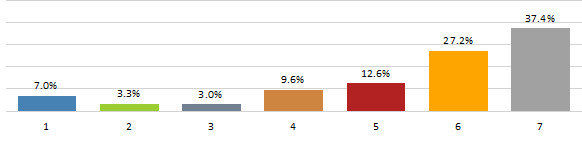 3.3 Styringsparameter 3: Kunnskapsbasert kriminalitetsforebygging3.3.1 Bakgrunn, tilknytning og departementstilhørighet Kompetansesenter for kriminalitetsforebygging (Kfk) ble etablert 1. november 2015 som et ledd i regjeringens arbeid for å styrke forebyggingsarbeidet. Senteret er samlokalisert med Sekretariatet for konfliktrådene (Sfk) og inngår som en integrert enhet i Sfk. I tillegg til å rapportere til Justis- og beredskapsdepartementet (JD), opprettet regjeringen et departementsutvalg som både gir oppdrag til kompetansesenteret og som mottar innspill fra senteret. Deltakere i utvalget er Justis- og beredskapsdepartementet, Helse- og omsorgsdepartementet, Kunnskapsdepartementet, Arbeids – og sosialdepartementet, Kommunal- og moderniseringsdepartementet, Barne-, likestillings- og inkluderingsdepartementet og Kulturdepartementet. Sammensetningen avspeiler at regjeringen ønsker at kompetansesenteret skal ha en bred tilnærming til kriminalitetsforebygging. 3.3.2 Samfunnsoppdrag og oppgaver I tildelingsbrevet for 2016 er kompetansesenterets samfunnsoppdrag beskrevet:«Kompetansesenter for kriminalitetsforebygging skal bidra til kunnskapsbasert kriminalitetsforebygging, både nasjonalt og lokalt, gjennom innhenting og formidling av erfaringsbasert og forskningsbasert kunnskap. Senterets innsats skal gjennom kompetanseutvikling og rådgivning bidra til større bevissthet om sektorovergripende utfordringer og løsninger på det kriminalitetsforebyggende området.» Tildelingsbrevet gir kompetansesenteret fem oppgaver:«Etablere systematikk for innhenting og formidling av praksis/erfaringer fra lokalt kriminalitetsforebyggende arbeidEtablere og videreutvikle et eget nettsted for kriminalitetsforebygging til formidling av kompetanse og kunnskap – www.kriminalitetsforebygging.noStimulere til lokalt kriminalitetsforebyggende arbeid i kommunene gjennom SLT-tilskuddsforvaltning og rådgivningArrangere årlig nasjonal konferanse for kriminalitetsforebyggingLøse oppdrag fra Justis- og beredskapsdepartementet»I tillegg har departementet kommet med et tillegg til tildelingsbrev om utvikling av en digital «Veiviser til kriminalitetsforebygging» og et mandat. Departementsutvalget gav senteret i oppdrag å arrangere en innspillskonferanse til regjeringens kriminalitetsforebyggende politikk. 3.3.3 Prioriteringer, resultater og måloppnåelseSamarbeid Kfk prioriterte i første halvår å konsolidere seg, forberede design av nettsted og gjennomføre møter med ulike samarbeidspartnere for å opplyse om senterets eksistens og mandat og uttrykke vilje til og ønske om samarbeid. Følgende etater, institusjoner og organisasjoner ble besøkt:Politidirektoratet HelsedirektoratetBarne-, ungdoms - og familiedirektoratetUtdanningsdirektoratetHusbankenBarneombudetPolitihøgskolenHøgskolen i Oslo og AkershusKompetansesenter for rus (KORUS) i Øst, Sør og NordOslo politikammerPolitiets kriminalitetsforebyggende forum (PKF)Kommunenes sentralforbund NOVA/UngdataDet er laget samarbeidsavtale med Politihøgskolen og med Politiets kriminalitetsforebyggende forum (PKF).Stimulere til lokalt kriminalitetsforebyggende arbeidArbeidet med å bistå kommunene har foregått hele året. Totalt har vi gitt tilbud om oppfølging av 171 kommuner gjennom SLT-nettverksmøte og 155 kommuner har deltatt på dette. I tillegg har 45 kommuner fått enkeltoppfølging en eller flere ganger. De kommuner som etablerte SLT-ordningen, byttet koordinator eller av andre grunner trengte bistand til SLT-modellen eller politiråd, ble prioritert høyest for besøk. Etter at KRÅD ble nedlagt har det vært viktig å vise kommunene at SLT- kommunene fortsatt er et viktig satsingsområde for det nye senteret. Reiseaktiviteten har derfor vært stor. Vi forventer at kontakten med kommunene i 2017 i høyere grad kan foregå ved telekonferanser, telefon og e-post og at reiseaktiviteten derfor kan reduseres noe.  Ved siden av å lage en prioriteringsliste for når senteret skal ut for å besøke kommuner, er det etablert en felles mal for hvilke temaer som skal tas opp ved disse besøkene og for hvordan vi dokumenterer resultatene av møtene. Vi har sendt ut flere henstillinger til landets kommuner om å sende inn rapporter fra prosjekter, strategier og handlingsplaner. Responsen har vært lavere enn forventet. Kompetansesenteret har etter en gjennomgang av det innsendte publisert en del av materialet på «Veiviser til kriminalitetsforebygging» for at det kan fungere som støtte og hjelp for andre kommuner. I regelverket for SLT-tilskuddsmidler er det for 2017 tatt inn en setning om at tilskuddsmottaker må være forberedt på å delta i formidling av erfaring og resultater for relevante aktører, noe vi vil bruke aktivt i tiden som kommer for å spre god praksis. Forebygging av utvikling av ParallellsamfunnKfk har ledet en arbeidsgruppe med deltakere fra Politiets Sikkerhetstjeneste (PST), Integrerings- og mangfolds- direktoratet (IMDi), Politihøgskolen og Oslo Politidistrikt. Arbeidsgruppen har kartlagt hva som kan bidra til å forebygge utvikling av parallellsamfunn og foreslått en forebyggende modell. Modellen kan videreutvikles og inkludere flere velferdsområder, som helse, omsorg, barn og familier, kultur, utdanning, likestilling og inkludering.SLT innføringskursDet ble i 2016 gjennomført et todagers innføringskurs for nye SLT-koordinatorer. 30 nye koordinatorer deltok på kurset. Deltakerne fikk en innføring i hva kriminalitetsforebygging innebærer. Erfarne SLT-koordinatorer fra godt fungerende SLT-kommuner bidro med kunnskap om SLT-modellen og om rollen som SLT-koordinator.SLT-konferanseSLT-konferansen ble avholdt over to dager. Deltakelse var i år forbeholdt SLT-koordinatorer, om lag 85 deltok. Hovedtema for konferansen var forebygging av vold og seksuelle krenkelser. Det ble også kartlagt behov for videreutdanning av SLT-koordinatorene. Følgende temaer kom opp:  kultur/mangfold/diskrimineringsamtalemetodikk/tillitsskapende/motiverendehatkriminalitethvilke kriminalitetsforebyggende tiltak har størst effektKfk vil i 2017 utarbeide videreutdanningskurs for SLT-koordinatorene.SLT-tilskuddsordning Kompetansesenteret mottok 83 søknader om SLT-tilskudd til kommunene i 2016. 56 av disse søknadene ble innvilget; ikke nødvendigvis med det beløpet det ble søkt om. 27 av søknadene ble avslått. Totalt fordelt beløp var på kr 5 661 000. Søknadsfristen var 18.mars og søknadene var ferdig behandlet og svar sendt ut innen utgangen av april 2016. Kfk prioriterte midler til lønn til SLT-koordinator (for kommuner som er inne i et løp med slik støtte til en prosentvis andel av stillingen). Det ble videre prioritert å gi støtte til tiltak rettet mot barn og unge for å forbygge psykisk uhelse, rus, vold, radikalisering og annet utenforskap. Søknader om støtte til kompetanseheving hos ansatte som jobber med ovennevnte risikogrupper ble også gitt prioritet.Nordisk samarbeid om kriminalitetsforebyggingTo fra Kfk deltok i det årlige samarbeidsmøtet mellom de nordiske landene, om kriminalitetsforebygging. Innspillskonferanse «Gode råd til regjeringens kriminalitetsforebyggende politikk»Innspillskonferansen, på oppdrag fra departementsutvalget for forebygging av kriminalitet, ble gjennomført 27. oktober 2016. Representanter fra kommuner, næringsliv og frivillig sektor var invitert til å gi innspill gjennom å holde innlegg og delta i diskusjon. Konferansen ble strømmet live på www.kriminalitetsforebygging.no. Dagen besto av fem temabolker: Frafall fra videregående skole/arbeidsledighet, kriminalitet og mobbing på internett, rus og doping, forebygge utvikling av parallellsamfunn og god tilbakeføring - forebygging av tilbakefall til ny kriminalitet. Tre departementer deltok under hele konferansen.  www.kriminalitetsforebygging.no og Veiviser til kriminalitetsforebyggende arbeidFor å dekke behovet for oppdatert kunnskap, råd om modeller og god praksis har Kfk fått i oppdrag å utarbeide en digital veiviser for kriminalitetsforebyggende arbeid i samarbeid med berørte direktorater underlagt departementene som deltar i departementsutvalget for kriminalitetsforebygging. Målgruppen for veiviseren er offentlige aktører (statlige, regionale og lokale) som på ulike måter arbeider direkte eller indirekte med kriminalitetsforebygging. Veiviseren skal gi en oversikt over relevante ressurser innenfor det kriminalitetsforebyggende feltet. Det skal gis råd om modeller og god praksis. Det har blitt avholdt to møter med representanter fra følgende direktorater: Utdanningsdirektoratet, Barne- ungdoms og familiedirektoratet, Politidirektoratet, Helsedirektoratet, og Husbanken. Arbeids- og velferdsdirektoratet og Medietilsynet har dessverre ikke hatt anledning til å stille. Kfk har også hatt et fagmøte med Justis- og beredskapsdepartementet i løpet av høsten. På bakgrunn av de samlede tilbakemeldingene arbeider kompetansesenteret nå med å justere veiviseren, blant annet slik at den framtrer tydelig som en egen kunnskapsbase.  I forbindelse med utviklingen av veiviseren er det igangsatt et arbeide med å samle statistikkressurser som kan være relevante for kommunene når de lager strategier og planer for det kriminalitetsforebyggende arbeidet.   Innspill til departementsutvalg for kriminalitetsforebyggingKompetansesenteret har i 2016 gitt skriftlige innspill til departementsutvalget for kriminalitetsforebygging. Valg av temaene som har vært tatt opp har i stor grad vært påvirket av vår kontakt med kommunene. Innspillene har omhandlet hvordan ulike taushetspliktsbestemmelser kan gjøre samarbeidet mellom ulike etater vanskelig i forebyggingsarbeidet, om skjenketider og ruspolitikk i kommunene, om organisering av generelt forebyggende arbeid i kommunene – manglende samordning og lite effektiv ressursutnyttelse. I tillegg oversendte Kfk et «innspill om innspill» til JD hvor vi inviterte til diskusjon om temavalg, form og innhold på de innspill vi hadde gitt i løpet av året. JD valgte å ikke fremme dette for utvalget.   3.3.4 Erfaringer som grunnlag for forbedringer i 2017Arbeidet med Veiviser til forebygging av kriminalitet vil kreve stor innsats i 2017. Det er en kontinuerlig prosess å oppdatere og videreutvikle siden. Arbeidet med ulike konferanser skal starte tidligere i 2017. Kfk har utviklet et «årshjul» for 2017 som vil gjøre planleggingen mer oversiktlig.  Kfk har i siste halvdel av 2016 opplevd større etterspørsel fra kommunene om råd og veiledning. Dette oppfatter vi som et positivt tegn. Kfk behandlet søknadene om SLT-tilskuddsmidler raskere i 2016 enn hva som har vært tilfelle tidligere år. I 2017 skal Kfk i tillegg forvalte tilskuddsordningene «Vold i nære relasjoner» og «Forebygging av radikalisering og voldelig ekstremisme». Senteret har fått tilført midler til en ny fagstilling til forebygging av vold i nære relasjoner. Dette er en verdifull styrking av senteret.  3.4 Øvrige oppgaver3.4.1 Internasjonalt samarbeid Sfk har mottatt flere utenlandske delegasjoner i 2016, bl.a. fra Litauen, Ukraina, Cuba og Bulgaria. Fagseksjonen i Sfk har deltatt på Europeisk Forum for Restorative Justice konferanse i Leiden, juni 2016 og holdt en workshop om ungdomsstraff og ungdomsoppfølging. Bulgaria: Sfk har vært faglig samarbeidspartner med stiftelsen «Justice and Reconciliation Society» i, et 2 årig prosjekt finansiert med Norwegian Grants(EEA). Samarbeidet med Sfk bestod av tilrettelegging av et studiebesøk til Oslo, en opplæring i gjenopprettende prosesser av meklere i Sofia, og deltakelse på avsluttende prosjektarrangementer i Sofia. Samarbeidet med Bulgaria ble tilrettelagt for av den norske ambassaden etter initiativ fra Universitet i Oslo ved Nils Christie i 2014. Cuba: Sfk deltar som faglig ressurs i et prosjekt ledet av Universitetet i Oslo(Uio), Institutt for kriminologi og rettsosiologi for samarbeid med Universitetet i Havanna, juridisk fakultet. Sfk deltar i undervisning i et kriminologikurs for jurister i Havanna om alternative reaksjoner (april 2016), og i programmet ved studiebesøk til Oslo (februar 2016). I 2016 ble det for første gang arrangert en bredere konferanse i regi av prosjektet i Havanna, og innleggene publiseres nå i bokform i begge land. Uios prosjekt med Universitet i Havanna startet i 2004 også dette initiert av Nils Christie. Sfk har deltatt fra høsten 2013 da «restorative justice» ble satt på prosjektets agenda. Universitetet i Havanna har også igangsatt et lokalt meklingsprosjekt.Latvia: Sfk har siden 2006 vært partnere i ulike prosjekt og delprosjekt finansiert med Norwegian Grants (EEA). I 2016 ble det siste prosjektet avsluttet, og Sfk deltok med foredragsholder til den store avslutningskonferansen.Kypros: Sfk var i 2010 partner i et prosjekt finansiert med Norwegian Grants (EEA) der hensikten var å designe en mekleropplæring basert på modellen vi har i Norge. Vi har bekreftet at opplæringen er i tråd med prinsippene for mekling overfor kypriotiske myndigheter. I 2016 arrangerte meklingsorganisasjonen en stor konferanse der vi deltok med keynote speaker og workshopansvarlig.4. Styring og kontroll i virksomhetenTilsynSfk gjennomførte tilsyn i 3 konfliktråd høsten 2016, – Hedmark, Østfold og Oslo/Akershus. Oppland sto også på planen, men ble avlyst grunnet bl.a. sykemelding. Både administrasjonsseksjonen og fagseksjonen var representert fra Sfk med henholdsvis 4 og 3 deltakere. Hovedtemaene i tilsynene var straffegjennomføringen, samarbeid med andre instanser, oppfølging av meklere, brukerundersøkelse. Av administrative temaer ble særlig dokumentasjon og føringer i saksbehandlingssystemet vektlagt. Også økonomi, HMS og informasjonsstrategi sto på agendaen.Det er ingen tvil om at tilsynene var svært nyttige og lærerike for Sfk. Det var særdeles viktig å være fysisk tilstede, vi tror vi fikk bedre dialog da, og det ble lettere å «avdekke» mangler. Det var viktig at de første tilsynene ble gjennomført med så mange fra Sfk tilstede, slik at vi alle fikk anledning til å teste ut måter å gjøre det på, evaluere underveis og gjøre endringer. Men måten vi organiserte disse tilsynene på, var svært ressurskrevende. Det gikk tid til forberedelser, selve tilsynet, samt til etterarbeid med rapporten. Slik situasjonen er i Sfk, ser vi at dette bør ordnes på annen måte fremover.Riksrevisjon
Tilsyn fra Riksrevisjon er gjennomført uten merknader.RisikovurderingerSfk har igangsatt arbeid med risikovurderinger. I 2016 har Sfk sine seksjoner, og Sfk samlet, gjennomført risikovurderinger knyttet til måloppnåelse. Det enkelte konfliktråds arbeid med risikovurderinger er igangsatt. Beredskapsplan ved det enkelte konfliktråd som skal sikre forsvarlig ivaretakelse av U-18 saker benyttes. Risikovurderinger på IKT-området ivaretas løpende. Forbedre dokumentasjon i u18-sakerSfk har tatt grep for å styrke notoritet i ungdomsoppfølging og ungdomsstraffesakene. I 2016 ble det sendt ut retningslinjer for dokumentasjon i disse sakene. Sfk jobber med å videreutarbeide maler som kan benyttes i disse sakene. Notoritet var også tema under tilsyn ved utvalgte kontorer, og Sfk følger opp samtlige konfliktrådene på dette området. Digital postforsendelse Digital postforsendelse er etablert. Erfaringene i 2016 viser at mange av våre brukere har reservert seg mot dette gjennom det sentrale reservasjonsregisteret. Vi planlegger å innføre ekstern ekspedering av de forsendelsene som ikke lykkes digitalt fra 2. kvartal 2017, og vil gjennom dette redusere det arbeidet den enkelte medarbeider har med utsendelse av post ytterligere. Hovedtyngden av våre postforsendelser er det fortsatt ikke mulig å digitalisere da vi ikke har en felles plattform for dette med våre hovedsamarbeidspartnere. LærlingerSfk har to lærlinger, en innen kontorfag og en innen IT. Organisasjonen tar i tillegg regelmessig imot studenter i praksis.Likestilling12 av 19 konfliktrådsledere er kvinner, og tre av fem medlemmer i Sfk sin ledergruppe er kvinner. Virksomhetens hadde kvinnelig konstituerte direktør gjennom hele 2016. Tiltak for å fremme likestilling med hensyn til etnisitet og nedsatt funksjonsevne, er et element som tas med i en helhetsvurdering ved rekruttering av personell. Per i dag har vi fem medarbeidere med annen etnisk bakgrunn enn norsk. Søkere med funksjonshemminger behandles på lik linje med funksjonsfriske søkere. Der det er behov for legges det til rette for arbeidstrening i samarbeid med NAV.Felles ledelseFra 1. september ble det etablert en prøveordning hvor en konfliktrådsleder har ansvaret for å lede to konfliktråd. Dette gjelder konfliktrådene i Øst- og Vest-Finnmark, ledes fra kontoret i Vest-Finnmark, Salten og Helgeland, ledes fra Salten og Nord- og Sør-Trøndelag, ledes fra Sør-Trøndelag.Prøveordningen vil bli evaluert 1. mars 2018. Bruk av videokonferanseOrganisasjonen har fokus på å redusere reiseaktivitet gjennom i størst mulig grad nyttiggjøre seg av investeringen i videokonferanse som er gjort i 2015. Vi ser en positiv utvikling ved økt bruk gjennom 2016.Videokonferanse brukes også til meklingsmøter hvor partene bor i forskjellige fylker. Tilbakemeldingen fra meklerne er gode. BemanningsutfordringerKonfliktrådene i Hedmark, Sør-Rogaland, Haugaland og Sunnhordland og Trøndelag og har i 2016 hatt utilstrekkelig bemanning i forhold til saksporteføljen ved kontorene. Dette har medført store arbeidsmessige belastninger på ansatte, høy bruk av overtid og tidvis bekymring vedr. kvaliteten i tjenestene. Med unntak av Konfliktrådet i Haugaland og Sunnhordland styrkes kontorene med en ungdomskoordinator hver i 2017.I Nord-Norge har det vært noe uro rundt organisering og antall konfliktråd, og Øst-Finnmark opplevde at en ny rådgiver sluttet som følge av denne uroen. SykefraværSykefraværet har i 2016 økt fra 4,15 % til 8,16 %. Dette krever et sterkt lederfokus og tett oppfølging med mål om redusert sykefravær i 2017.5. Vurdering av framtidutsikterEn forutsetning for at konfliktrådet skal løse sitt samfunnsoppdrag på en tilfredsstillende måte, er at konfliktrådets tjenester er allment kjent i befolkningen og blant viktige samarbeidspartnere. Det må arbeides på flere fronter for å sikre dette. Konfliktrådet selv arbeider for å være en synlig samfunnsaktør i ulike mediekanaler, og informasjon og samhandling med virksomheter og instanser i justissektoren har vært og er en viktig del av konfliktrådets arbeid.Formålet med ungdomsstraff og ungdomsoppfølging er å skape positive endringer hos ungdommene slik at disse kan få et liv uten kriminalitet. Dette er et samfunnsoppdrag som krever innsats fra hele organisasjonen. Det innebærer utstrakt kontakt- og informasjonsarbeid opp mot andre virksomheter og etater i justissektoren. Det krever godt forberedte gjenopprettende møter og meklere som er trygge i sin rolle, også i de alvorligste sakene. Samtidig skal konfliktrådenes øvrige kjerneoppgaver som behandling av andre straffe- og sivile saker ivaretas med samme gode kvalitet som tidligere. Brukerne av konfliktrådets tjenester skal ha et like godt tilbud i mindre alvorlige straffesaker og i sivile konflikter som før straffereaksjonene for ungdom ble innført. For å levere godt på samfunnsoppdraget, må ressursbruken effektiviseres.Tiltak: Systematisk bruk av risikoanalyser som grunnlag for bedre ressursutnyttelse.Ved flere konfliktråd har antall meklingssaker som overføres fra politiet sunket. Politidistriktene er ikke lenger pålagt å sette måltall for overføring av saker til konfliktråd. Det kan ha noe å si for hvor mange saker som overføres. Det er fare for at oppmerksomheten som gis til ungdomsstraffen og ungdomsoppfølgingen både i konfliktrådet og i politiet tar nødvendig oppmerksomhet fra de «vanlige» meklingssakene. Det må ikke bli slik at meklingssakene «taper» i konkurranse med ungdomsstraff og ungdomsoppfølging. Tiltak: Systematisk følge med på konfliktrådets statistikk over overførte straffesaker til mekling. Prioritere møter på rett nivå, lokalt og nasjonalt, for å forhindre nedgang i oversendte straffesaker.Konfliktrådets saker har tiltatt i alvorlighetsgrad og kompleksitet. Grove voldssaker, vold i nære relasjoner eller seksualkriminalitet er sakskategorier som krever en godt gjennomtenkt tilnærming i alle ledd. Skal vi levere med kvalitet, er det helt nødvendig å sørge for at meklerne har riktig opplæring, kunnskap og trygghet, samt gode verktøy og løpende veiledning til å håndtere det store spennet i saker. Kvalitet i konfliktrådets tjenester forutsetter kontinuerlig fokus på meklernes erfaringer og behov. Mens brukerne jevnlig spørres om deres erfaringer med konfliktrådet gjennom brukerundersøkelser, og ansatte gjennom arbeidsmiljøundersøkelser, vil Sfk fremover vurdere hvordan meklernes erfaringer kan kartlegges og systematiseres. 
Tiltak: Gjennomføre spørreundersøkelse blant meklerne for å kartlegge om de har tilstrekkelig trygghet, forståelse og nødvendig verktøy for å utøve meklervervet.I saker med ungdomsstraff og ungdomsoppfølging viser erfaring at det går for lang tid fra lovbrudd blir begått til dom faller, annen strafferettslig reaksjon er fastsatt, eller saken overføres til konfliktrådet.Tiltak: Identifisere tidsgap i saksforløp for ungdomsstraff og ungdomsoppfølging, og adressere utfordringen på rett nivå.Tilføring av oppgavene ungdomsstraff og ungdomsoppfølging setter konfliktrådets samlede ressurser under press. Konfliktrådet må i tiden fremover se nærmere på om vi har en organisering som i fremtiden vil klare å understøtte en god og hensiktsmessig oppgaveløsning. Interne strukturer og arbeidsprosesser vil også måtte gjennomgås og revideres, og det må lages en plan for hvordan organisasjonen skal arbeide med digitalisering av oppgaver.6. Årsregnskap6.1 Ledelseskommentarer årsregnskapet 2016FormålSekretariatet for konfliktrådene (Sfk) ble opprettet med virkning fra 2004 og er underlagt Justis- og beredskapsdepartementet. Sfk sine sentrale oppgaver er å tilby mekling, tilrettelagte møter og stormøter mellom parter i konflikt som følge av et straffbart forhold eller sivile uoverenstemmelser av rettslig eller utenomrettslig art.Sfk er et statlig forvaltningsorgan som fører regnskapet i henhold til kontantprinsippet. Riksrevisjonen er ekstern revisor og bekrefter årsregnskapet for virksomheten. Årsregnskapet utgjør kapittel 6 i årsrapporten til Justis- og beredskapsdepartementet.BekreftelseÅrsregnskapet er avlagt i henhold til bestemmelser om økonomistyring i staten, rundskriv R-115 fra Finansdepartementet og krav fra Justis- og beredskapsdepartementet i instruks om økonomistyring. Regnskapet gir et dekkende bilde av Sfk sine disponible bevilgninger, regnskapsførte utgifter, inntekter, eiendeler og gjeld.Vurdering av noen vesentlige forholdSfk fikk for 2016 tildelt totalt 102 988 000. I tillegg fikk Sfk overført 3 342 000 av ubrukt bevilgning fra 2015. Som kompensasjon for lønnsoppgjøret 2016 fikk Sfk tildelt 1 540 000. Sfk hadde i tillegg inntektskrav på 645 000 som ikke ble innfridd og som medfører trekk av 126 399 av søkt overførbar bevilgning. Det vil si at totalt tildelt ramme for 2016 er på 107 743 601.Forklaring på underbrukSfk har i 2016 fått refusjoner og tilskudd fra NAV og Trondheim kommune med 3 419 013. Dette er følge av sykmeldinger, div. kursaktiviteter og prosjektmidler fra Trondheim kommune (430 000). Prosjektmidler fra Trondheim kommune er benyttet til familieråd og finansierer en halv stilling. Sfk har som følge av en pågående arbeidskonflikt holdt en rådgiverstilling vakant gjennom hele regnskapsåret 2016. Sykepengerefusjonen på 2 770 159 inneholder flere stillinger som i kortere perioder har blitt holdt vakante pga. uvisshet om sykemeldingers varighet. Sfk har også budsjettert ut til de enkelte konfliktråd «meklerhonorar» l.art. 5390 som viser ett mindre forbruk på 260 000. Denne l.art. har ikke den enkelte konfliktrådsleder myndighet til å benytte til andre belastninger.Overføring av ubrukte midlerSfk søker med dette om overføring av ubrukt bevilgning fra 2016 til 2017. Sfk vil bruke sine ubrukte midler til bl.a. økte/påløpte kostnader fra 2016 med helårsvirkning fra 2017. Dette gjelder bl.a. 1 200 000 i økte leiekostnader som følge av nødvendig flytting av Konfliktrådet i Oslo og Akershus og det faktum at Sfk arealbehov har økt som følge av den nye Kompetanseenheten. Vårt konfliktråd i Trondheim ble oppsagt på politihuset og måtte flytte i nye og mer kostbare lokaler. Vi har ikke budsjettert med lønn til direktør i 2016 i påvente av ny ansettelse. Denne utgiften blir budsjettert f.o.m. februar 2017. Sfk har ved to anledninger påpekt misforhold mellom kutt i portoutgifter og reell besparelse som følge av digital postforsendelse.6.2 ÅrsregnskapPrinsippnote til årsregnskapet Årsregnskapet for Sekretariatet for konfliktrådene er utarbeidet og avlagt etter nærmere retningslinjer fastsatt i bestemmelser om økonomistyring i staten (“bestemmelsene”). Årsregnskapet er i henhold til krav i bestemmelsene punkt 3.4.1, nærmere bestemmelser i Finansdepartementets rundskriv R-115 av november 2016 og eventuelle tilleggskrav fastsatt av overordnet departement.Oppstillingen av bevilgningsrapporteringen og artskontorapporteringen er utarbeidet med utgangspunkt i bestemmelsene punkt 3.4.2 – de grunnleggende prinsippene for årsregnskapet:Regnskapet følger kalenderåretRegnskapet inneholder alle rapporterte utgifter og inntekter for regnskapsåretUtgifter og inntekter er ført i regnskapet med brutto beløpRegnskapet er utarbeidet i tråd med kontantprinsippetOppstillingene av bevilgnings- og artskontorapportering er utarbeidet etter de samme prinsippene, men gruppert etter ulike kontoplaner. Prinsippene samsvarer med krav i bestemmelsene punkt 3.5 til hvordan virksomhetene skal rapportere til statsregnskapet.  Sumlinjen “Netto rapportert til bevilgningsregnskapet” er lik i begge oppstillingene. Virksomheten er tilknyttet statens konsernkontoordning i Norges Bank i henhold til krav i bestemmelsene pkt. 3.7.1. Bruttobudsjetterte virksomheter tilføres ikke likviditet gjennom året men har en trekkrettighet på sin konsernkonto. Ved årets slutt nullstilles saldoen på den enkelte oppgjørskonto ved overgang til nytt år. BevilgningsrapporteringenOppstillingen av bevilgningsrapporteringen omfatter en øvre del med bevilgningsrapporteringen og en nedre del som viser beholdninger virksomheten står oppført med i kapitalregnskapet. Bevilgningsrapporteringen viser regnskapstall som virksomheten har rapportert til statsregnskapet. Det stilles opp etter de kapitler og poster i bevilgningsregnskapet virksomheten har fullmakt til å disponere. Kolonnen samlet tildeling viser hva virksomheten har fått stilt til disposisjon i tildelingsbrev for hver statskonto (kapittel/post). Oppstillingen viser i tillegg alle finansielle eiendeler og forpliktelser virksomheten står oppført med i statens kapitalregnskap.  Mottatte fullmakter til å belaste en annen virksomhets kapittel/post (belastningsfullmakter) vises ikke i kolonnen for samlet tildeling, men er omtalt i note B til bevilgningsoppstillingen. Utgiftene knyttet til mottatte belastningsfullmakter er bokført og rapportert til statsregnskapet, og vises i kolonnen for regnskap.Avgitte belastningsfullmakter er inkludert i kolonnen for samlet tildeling, men bokføres og rapporteres ikke til statsregnskapet fra virksomheten selv. Avgitte belastningsfullmakter bokføres og rapporteres av virksomheten som har mottatt belastningsfullmakten og vises derfor ikke i kolonnen for regnskap. De avgitte fullmaktene framkommer i note B til bevilgningsoppstillingen.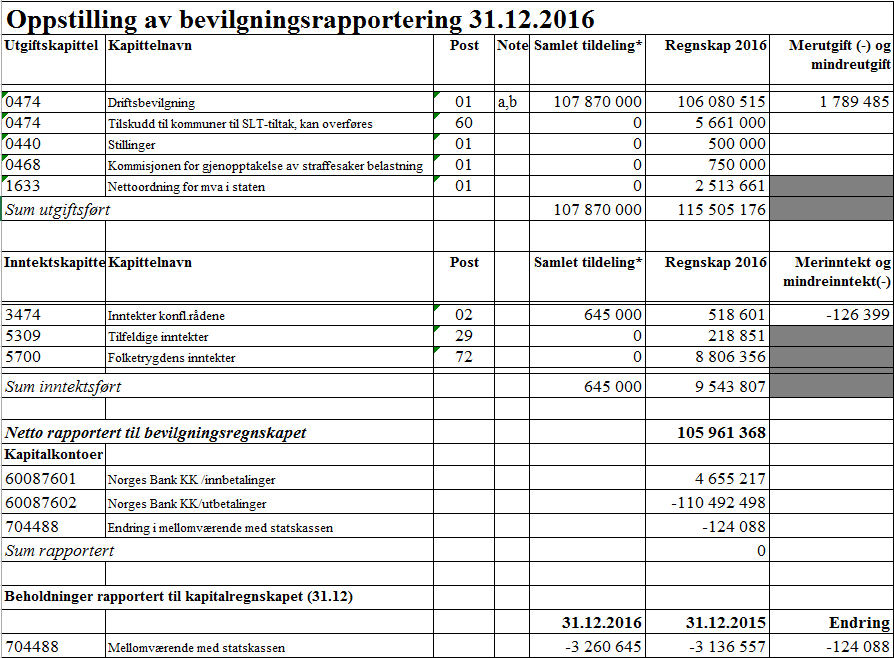 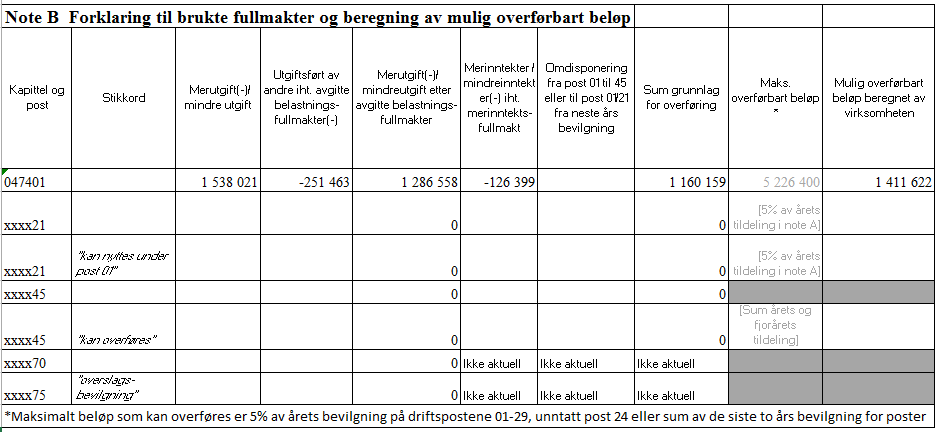 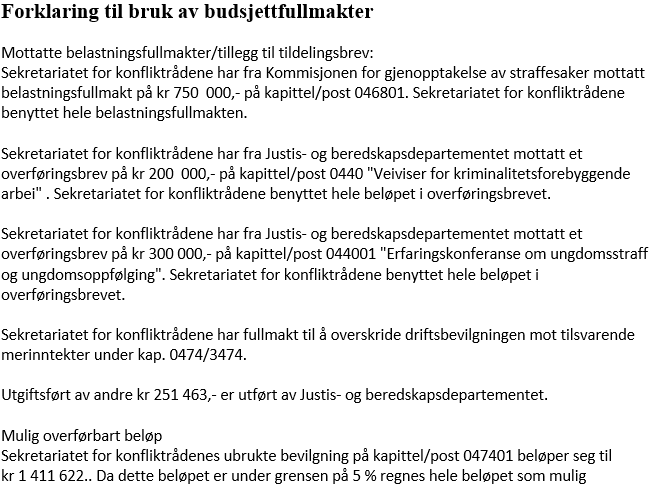 Artskontorapporteringen Oppstillingen av artskontorapporteringen har en øvre del som viser hva som er rapportert til statsregnskapet etter standard kontoplan for statlige virksomheter og en nedre del som viser eiendeler og gjeld som inngår i mellomværende med statskassen. Artskontorapporteringen viser regnskapstall virksomheten har rapportert til statsregnskapet etter standard kontoplan for statlige virksomheter. Virksomheten har en trekkrettighet på konsernkonto i Norges Bank. Tildelingene er ikke inntektsført og derfor ikke vist som inntekt i oppstillingenVedlegg til årsrapporten:Vedlegg 1: Årlig analyse om tilbakefall – ungdomsstraff og ungdomsoppfølgingKategori20152016Endring 2015/2016Straffesaker36693549-3 %Sivile saker 214521510 %Sivile henlagte saker14891339-10 %Ungdomsstraff/oppfølging 29835516 %Oppfølging i Konfliktråd 5740-30 % Kategori20122013*2014*20152016Straffesaker39773824336837233549Sivile saker39433655340936303490Ungdomsstraff/oppfølging00168**294355Oppfølging i konfliktråd5740Totalt79207479694577047434Type saksforhold2016Antall forhold* Annen konflikt13,6 %1052Annen kriminalitet3,4 %260Annen vinningskriminalitet4,9 %375Innbrudd1,1 %85Krenkelse5,0 %383Narkotika3,4 %265Naskeri8,5 %659Nærmiljøkonflikter8,8 %682Ran0,8 %62Seksualkriminalitet1,6 %121Skadeverk8,2 %636Trusler10,7 %829Tyveri av motorkjøretøy1,1 %86Vold21,6 %1671Økonomiske konflikter7,2 %556Type saksforhold2016Narkotika26 %Vold21 %Annen kriminalitet10 %Trusler9 %Annen vinningskriminalitet7 %Seksualkriminalitet5 %Naskeri4 %Ran4 %Skadeverk4 %Tyveri av motorkjøretøy4 %Krenkelse3 % Innbrudd2 %Avsluttede U18-saker FullførteAvbrutt før fullført*TotaltUngdomsstraff181028Ungdomsoppfølging23248280Totalt25058308Registrerte U18-saker i 2016U-straffU-oppfølgingTOTALTAgder41923Buskerud2810Haugaland 02323Hedmark31720Helgeland246Hordaland5813Midtre Hålogaland189Nordmøre og Romsdal145Nord-Trøndelag12526Oppland134Oslo/Akershus143953Salten 055Sogn og Fjordane21113Sunnmøre 099Sør-Rogaland34649Sør-Trøndelag14041Telemark145Troms257Vest-Finnmark 011Vestfold347Øst-Finnmark 033Østfold og Follo61723SUM 52303355 Konfliktråd201520162015/2016 i prosent Agder5015081 %Buskerud30734211 %Haugaland og Sunnhordland337328-3 %Hedmark41145511 %Helgeland221175-21 %Hordaland 3413719 %Midtre Hålogaland14318731 %Nordmøre og Romsdal233216-7 %Nord-Trøndelag2302321 %Oppland19822916 %Oslo/Akershus946907-4 %Salten2552799 %Sogn og Fjordane13916015 %Sunnmøre253193-24 %Sør-Rogaland6436897 %Sør-Trøndelag760660-13 %Telemark260221-15 %Troms209200-4 %Vest-Finnmark77849 %Vestfold319309-3 %Øst-Finnmark7569-8 %Østfold og Follo800625-22 %SUM 76587439-3 %Antall mottatte U18-saker fra 1. juli 2014 - 31. desember 2016 Antall mottatte U18-saker fra 1. juli 2014 - 31. desember 2016 Antall mottatte U18-saker fra 1. juli 2014 - 31. desember 2016 TOTALT RegistrertAntall mottatte U18-saker fra 1. juli 2014 - 31. desember 2016 Antall mottatte U18-saker fra 1. juli 2014 - 31. desember 2016 Antall mottatte U18-saker fra 1. juli 2014 - 31. desember 2016 TOTALT RegistrertUngdomsstraffUngdomsoppfølgingTOTALT RegistrertAgder133346Buskerud31720Haugaland og Sunnhordland 03939Hedmark33033Helgeland21315Hordaland 92130Midtre Hålogaland11617Nordmøre og Romsdal21315Nord-Trøndelag44246Oppland21012Oslo/Akershus3290122Salten1313Sogn og Fjordane21921Sunnmøre2020Sør-Rogaland88290Sør-Trøndelag599104Telemark21517Troms31518Vest-Finnmark44Vestfold31316Øst-Finnmark178Østfold og Follo103747SUM 105648753Saker per år20122013*20142015**2016Mottatte saker i alt79207256694573537039Meklede saker5439319140643100Meklede saker i prosent69 %57 %55 %44 %ÅrStraffesakerSivile henlagteSivile201473 %55 %41 %201570 %48 %40 %2016 *73 %55 %41 %Antall mottatte saker med gjerningsperson under 15 årAntall mottatte saker med gjerningsperson under 15 årPåklaget under 15 årAgder23Buskerud23Haugaland og Sunnhordland16Hedmark27Helgeland8Hordaland 10Midtre Hålogaland6Nordmøre og Romsdal6Nord-Trøndelag6Oppland10Oslo/Akershus20Salten16Sogn og Fjordane1Sunnmøre5Sør-Rogaland58Sør-Trøndelag32Telemark15Troms19Vest-Finnmark2Vestfold24Øst-Finnmark4Østfold og Follo14TOTALT345Note A Forklaring av samlet tildeling utgifterNote A Forklaring av samlet tildeling utgifterNote A Forklaring av samlet tildeling utgifterNote A Forklaring av samlet tildeling utgifterKapittel og post Overført fra i fjorÅrets tildelingerSamlet tildeling0474013 342 000104 528 000107 870 000Oppstilling av artskontorapporteringen 31.12.2016Oppstilling av artskontorapporteringen 31.12.2016Oppstilling av artskontorapporteringen 31.12.2016Oppstilling av artskontorapporteringen 31.12.2016Oppstilling av artskontorapporteringen 31.12.2016Oppstilling av artskontorapporteringen 31.12.2016Note2016201620162015Driftsinntekter rapportert til bevilgningsregnskapetInnbetalinger fra gebyrer0000Innbetalinger fra tilskudd og overføringer1130 000130 000130 000563 267Salgs- og leieinnbetalinger1388 601388 601388 601303 695Andre innbetalinger0000Sum innbetalinger fra drift518 601518 601518 601866 962Driftsutgifter rapportert til bevilgningsregnskapetUtbetalinger til lønn 277 394 02477 394 02477 394 02470 546 413Andre utbetalinger til  drift327 278 84927 278 84927 278 84925 035 666Sum utbetalinger til drift104 672 873104 672 873104 672 87395 582 079Netto rapporterte driftsutgifter104 154 272104 154 272104 154 27294 715 117Investerings- og finansinntekter rapportert til bevilgningsregnskapetInnbetaling av finansinntekter4000320Sum investerings- og finansinntekter000320Investerings- og finansutgifter rapportert til bevilgningsregnskapetUtbetaling til investeringer52 549 3592 549 3592 549 3591 498 913Utbetaling til kjøp av aksjer0000Utbetaling av finansutgifter42 7482 7482 748694Sum investerings- og finansutgifter2 552 1072 552 1072 552 1071 499 607Netto rapporterte investerings- og finansutgifter2 552 1072 552 1072 552 1071 499 286Innkrevingsvirksomhet og andre overføringer til statenInnbetaling av skatter, avgifter, gebyrer m.m.660 00060 00060 0000Sum innkrevingsvirksomhet og andre overføringer til staten60 00060 00060 0000Tilskuddsforvaltning og andre overføringer fra statenUtbetalinger av tilskudd og stønader75 766 5365 766 5365 766 5360Sum tilskuddsforvaltning og andre overføringer fra staten5 766 5365 766 5365 766 5360Inntekter og utgifter rapportert på felleskapitler *Gruppelivsforsikring konto 1985 (ref. kap. 5309, inntekt)158 851158 851158 851147 166Arbeidsgiveravgift konto 1986 (ref. kap. 5700, inntekt)8 806 3568 806 3568 806 3568 013 376Nettoføringsordning for merverdiavgift konto 1987 (ref. kap. 1633, utgift)2 513 6612 513 6612 513 6612 125 314Netto rapporterte utgifter på felleskapitler -6 451 546-6 451 546-6 451 546-6 035 228Netto rapportert til bevilgningsregnskapet 105 961 368105 961 368105 961 36890 179 174Oversikt over mellomværende med statskassen **Eiendeler og gjeld2016201620162015Fordringer124 841124 841124 84126 900Kasse0000Bankkontoer med statlige midler utenfor Norges Bank0000Skyldig skattetrekk-3 390 309-3 390 309-3 390 309-3 173 923Skyldige offentlige avgifter0000Annen gjeld4 8234 8234 82310 466Sum mellomværende med statskassen8-3 260 645-3 260 645-3 260 645-3 136 557* Andre ev. inntekter/utgifter rapportert på felleskapitler spesifiseres på egne linjer ved behov.* Andre ev. inntekter/utgifter rapportert på felleskapitler spesifiseres på egne linjer ved behov.* Andre ev. inntekter/utgifter rapportert på felleskapitler spesifiseres på egne linjer ved behov.* Andre ev. inntekter/utgifter rapportert på felleskapitler spesifiseres på egne linjer ved behov.* Andre ev. inntekter/utgifter rapportert på felleskapitler spesifiseres på egne linjer ved behov.** Spesifiser og legg til linjer ved behov.** Spesifiser og legg til linjer ved behov.** Spesifiser og legg til linjer ved behov.Kontrollsum:Kontrollsum:Kontrollsum:105 961 368105 961 368105 961 368105 961 368105 961 368105 961 368000Note 1 Innbetalinger fra drift31.12.201631.12.2015Innbetalinger fra gebyrerSum innbetalinger fra gebyrer 00Innbetalinger fra tilskudd og overføringer Tilskudd fra kommunale og fylkeskommunale etater130 000563 267Sum innbetalinger fra tilskudd og overføringer 130 000563 267Salgs- og leieinnbetalingerEksterne refusjonsinntekter51 236175 290Inntekter fra undervisningsoppdrag194 788132 000Tilfeldige inntekter (post 01, 02)142 577-3 595Sum salgs- og leieinnbetalinger388 601303 695Andre innbetalingerSum andre innbetalinger00Sum innbetalinger fra drift518 601866 962Note 2 Utbetalinger til lønn31.12.201631.12.2015Lønn64 819 69058 705 412Arbeidsgiveravgift8 806 3568 013 376Pensjonsutgifter*00Sykepenger og andre refusjoner (-)-3 602 894-3 333 192Andre ytelser7 370 8727 160 818Sum utbetalinger til lønn77 394 02470 546 413* Denne linjen benyttes av virksomheter som innbetaler pensjonspremie til SPK.* Denne linjen benyttes av virksomheter som innbetaler pensjonspremie til SPK.* Denne linjen benyttes av virksomheter som innbetaler pensjonspremie til SPK.Antall årsverk:123121Note 3 Andre utbetalinger til driftNote 3 Andre utbetalinger til driftNote 3 Andre utbetalinger til drift31.12.201631.12.2015Husleie7 241 1165 849 526Vedlikehold egne bygg og anleggVedlikehold egne bygg og anleggVedlikehold egne bygg og anlegg00Vedlikehold og ombygging av leide lokalerVedlikehold og ombygging av leide lokalerVedlikehold og ombygging av leide lokaler170 16956 649Andre utgifter til drift av eiendom og lokalerAndre utgifter til drift av eiendom og lokalerAndre utgifter til drift av eiendom og lokaler2 334 9881 969 436Reparasjon og vedlikehold av maskiner, utstyr mv.Reparasjon og vedlikehold av maskiner, utstyr mv.Reparasjon og vedlikehold av maskiner, utstyr mv.3 432750Mindre utstyrsanskaffelserMindre utstyrsanskaffelser387 441391 511Leie av maskiner, inventar og lignendeLeie av maskiner, inventar og lignendeLeie av maskiner, inventar og lignende9680Kjøp av fremmede tjenesterKjøp av fremmede tjenester3 039 7403 204 111Reiser og diett6 466 9146 402 562Øvrige driftsutgifterØvrige driftsutgifter7 634 0807 161 120Sum andre utbetalinger til drift27 278 84925 035 666Note 4 Finansinntekter og finansutgifterNote 4 Finansinntekter og finansutgifterNote 4 Finansinntekter og finansutgifterNote 4 Finansinntekter og finansutgifterNote 4 Finansinntekter og finansutgifter31.12.201631.12.2015Innbetaling av finansinntekterInnbetaling av finansinntekterInnbetaling av finansinntekterRenteinntekter0320Valutagevinst00Annen finansinntektAnnen finansinntekt00Sum innbetaling av finansinntekterSum innbetaling av finansinntekterSum innbetaling av finansinntekter032031.12.201631.12.2015Utbetaling av finansutgifterUtbetaling av finansutgifterRenteutgifter2 748694Valutatap00Annen finansutgiftAnnen finansutgift00Sum utbetaling av finansutgifterSum utbetaling av finansutgifterSum utbetaling av finansutgifter2 748694Note 5 Utbetaling til investeringer og kjøp av aksjerNote 5 Utbetaling til investeringer og kjøp av aksjerNote 5 Utbetaling til investeringer og kjøp av aksjerNote 5 Utbetaling til investeringer og kjøp av aksjerNote 5 Utbetaling til investeringer og kjøp av aksjer31.12.201631.12.2015Utbetaling til investeringerUtbetaling til investeringerImmaterielle eiendeler og lignendeImmaterielle eiendeler og lignendeImmaterielle eiendeler og lignende00Tomter, bygninger og annen fast eiendomTomter, bygninger og annen fast eiendomTomter, bygninger og annen fast eiendom00BeredskapsanskaffelserBeredskapsanskaffelser00InfrastruktureiendelerInfrastruktureiendeler00Maskiner og transportmidlerMaskiner og transportmidler00Driftsløsøre, inventar, verktøy og lignendeDriftsløsøre, inventar, verktøy og lignendeDriftsløsøre, inventar, verktøy og lignende2 549 3591 498 913Sum utbetaling til investeringerSum utbetaling til investeringerSum utbetaling til investeringer2 549 3591 498 91331.12.201631.12.2015Utbetaling til kjøp av aksjerUtbetaling til kjøp av aksjerKapitalinnskudd00Obligasjoner00Investeringer i aksjer og andelerInvesteringer i aksjer og andelerInvesteringer i aksjer og andeler00Sum utbetaling til kjøp av aksjerSum utbetaling til kjøp av aksjerSum utbetaling til kjøp av aksjer00Note 6 Innkrevingsvirksomhet og andre overføringer til statenNote 6 Innkrevingsvirksomhet og andre overføringer til statenNote 6 Innkrevingsvirksomhet og andre overføringer til statenNote 6 Innkrevingsvirksomhet og andre overføringer til statenNote 6 Innkrevingsvirksomhet og andre overføringer til staten31.12.201631.12.2015Tilfeldige og andre inntekter (Statskonto 530929)Tilfeldige og andre inntekter (Statskonto 530929)Tilfeldige og andre inntekter (Statskonto 530929)Tilfeldige og andre inntekter (Statskonto 530929)60 0000Sum innkrevingsvirksomhet og andre overføringer til statenSum innkrevingsvirksomhet og andre overføringer til statenSum innkrevingsvirksomhet og andre overføringer til statenSum innkrevingsvirksomhet og andre overføringer til staten60 0000